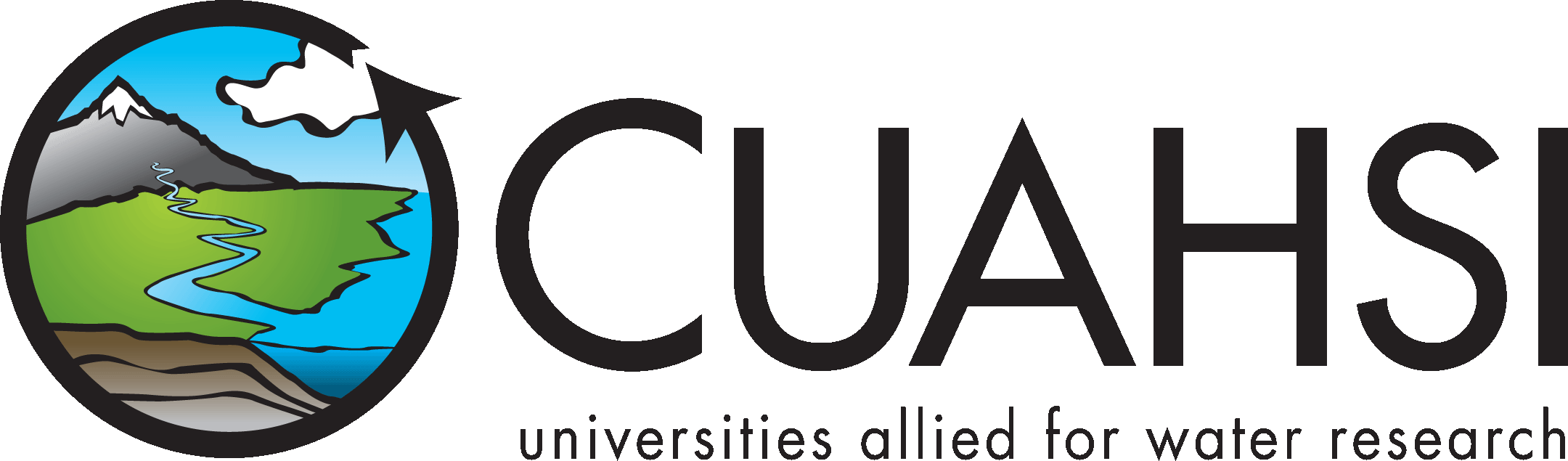 CUAHSI Hydrologic Information System: Part 2 – Hydrologic Information Mapping CUAHSI Observations Data Model, CUAHSI WaterMl 1 and OGC WaterMl 2 MappingVersion 0.7PRELIMINARY: Feb14 by:David Valentine San Diego Supercomputer CenterDistributionCopyright © , Consortium of Universities for the Advancement of Hydrologic Science, Inc.All rights reserved.AcknowledgmentFunding for this document was provided by the Consortium of Universities for the Advancement of Hydrologic Science, Inc. (CUAHSI) under National Science Foundation Grant No. EAR-0622374.  In addition, much input and feedback has been received from the CUAHSI Hydrologic Information System development team.  Their contribution is acknowledged here.  The author also wish to acknowledge the significant contributions of Peter Taylor (CSIRO) and the OGC WaterML 2 Standards Working Group.ForewordCUAHSI Hydrologic Information System Project has developed services-based infrastructure for publishing, cataloguing, discovering and accessing hydrologic observations from multiple distributed repositories. The backbone of the HIS service-oriented architecture design is a set of standard web service APIs that define interactions between hydrologic data publication platform (HydroServer), the data cataloguing and discovery system (HydroCatalog) and client applications, such as HydroDesktop. The key standards used in the current operational version of HIS are WaterML 1.x and WaterOneFlow services. These specifications have been designed to unify hydrologic data discovery and access heterogeneous sources of hydrologic observations: academic data sources that store data in CUAHSI Observations Data Model  (ODM) and large federal and state water data repositories (e.g. maintained by USGS, EPA, NCDC) that follow their own storage, metadata and access conventions. To establish a higher level of compatibility between a wider group of water data sources, at the national and international scales, and to take advantage of multiple third-party software applications, the CUAHSI HIS Service Oriented Architecture (SOA) is now evolving to ensure that the key interfaces are compatible with OGC standards. Another advantage of this transition is that Open Geospatial Consortium provides transparent and community-accepted procedures and protocols for governing standards development. In particular, OGC has assembled an international group of experts in standards for water data and related fields (as the OGC/WMO Hydrology Domain Working Group) with the mission to examine existing standards, develop standardization priorities, coordinate development of specifications, organize their testing in a series of interoperability experiments, and lead the standards to community adoption. This document describes the mappings between the ODM, CUAHSI WaterML 1, and OGC WaterML 2 information models, and the WaterML 1 and 2 XML formats. This document is intended for technical users. It is an unpolished document that has been done to develop and document the WaterML 1.1 to WaterML 2 xslt. This transformation preserves as much of the information as possible by mapping information from the ODM and CUAHSI WaterML by mapping some fields into parameters  (found on the procedure, and sampling feature derived Monitoring point).This document relies on the XML XPath standard to convey the mappings. There will be errors in some of the XPATH information, so the users should know the XML schemas of WaterML1 and WaterML2. Please convey errors and corrections to the author.Comments on this document are welcome (as track changes submitted to the authors). IntroductionThe CUAHSI Hydrologic Information System there was an information model and database schema, called ODM, and a data exchange language, WaterML. As CUAHSI migrates towards an OGC based system, the exchange language will be WaterML 2. This document includes two mappings, from the WaterML2 O&M observations model to WaterML, and from the ODM information model/shcema to WaterML. An XSLT has been created to assist in the migration from WaterML 1.1 to WaterML 2, and this document is the documentation of that work.There are three sections to this document:ODM Information model/schema with mapping to WaterML 1.1 and WaterML 2. model with O&M WaterML 2 information model, with mappings to ODM, WaterML 2, and WaterML 1.mapping to and Not all elements exist in the WaterML 2 specification. Some of these are due to internationalization (state, county), others are due to a change in practices (noDataValue from -9999 to a nil-element), or a renaming/refactoring of the concept, e.g. quality control levels to processing.For convenience of CUAHSI WaterML 1 community, elements are often added/stored using extensible NameValue elements. In this document those are tagged with (CUAHSI).  In addition some concepts are relational, or not included in the ODM model. Terms are bracketed in the ODM field they represent waterml 2 information [eg (spacing) ], or implicit references [eg. (Variable reference)[ that are brought into the table to make usage simpler.SiteWML 1 Site:<sourceInfo xsi:type="SiteInfoType">
      <siteName>Little Bear River near Wellsville, Utah</siteName>
      <siteCode network="LBR" siteID="10">USU-LBR-Wellsville</siteCode>
        <timeZoneInfo siteUsesDaylightSavingsTime="false">
            <defaultTimeZone zoneOffset="-05:00" zoneAbbreviation="EST"/>
            <daylightSavingsTimeZone zoneOffset="-04:00" zoneAbbreviation="EDT"/>
        </timeZoneInfo>       <geoLocation>
        <geogLocation xsi:type="LatLonPointType" srs="EPSG:4269">
          <latitude>41.643457</latitude>
          <longitude>-111.917649</longitude>
        </geogLocation>
        <localSiteXY projectionInformation=" NAD83 / UTM zone 12N">
          <X>423579.317</X>
          <Y>4610597.583</Y>
        </localSiteXY>
      </geoLocation>
      <elevation_m>1365</elevation_m>
      <verticalDatum>NGVD29</verticalDatum>
      <siteProperty name="County">Cache</siteProperty>
      <siteProperty name="State">Utah</siteProperty>
      <siteProperty name="Site Comments">Located on the upstream side of State Highway 101 bridge.</siteProperty>
    </sourceInfo>WML2 Monitoring Point:   <wml2:MonitoringPoint gml:id="USU-LBR-Wellsville">
      <gml:identifier codeSpace="urn:cuahsi.org/network/LBR">USU-LBR-Wellsville</gml:identifier>
      <gml:name>Little Bear River near Wellsville, Utah</gml:name>
      <!--  <sam:sampledFeature xlink:href="http://example.com/datasource/0/sampledFeatures/3670" xlink:title="A River"/>
       -->
      <sam:parameter>
        <om:NamedValue>
          <om:name xlink:href="http://www.cuahsi.org/waterml2/params/elevation_m/" xlink:title="elevation in meters" />
          <om:value xsi:type="xsd:string">1365</om:value>
        </om:NamedValue>
      </sam:parameter>
      <sam:parameter>
        <om:NamedValue>
          <om:name xlink:href="http://www.cuahsi.org/waterml2/params/verticalDatum/" xlink:title="Vertical Datum" />
          <om:value xsi:type="xsd:string">NGVD29</om:value>
        </om:NamedValue>
      </sam:parameter>
      <sam:parameter>
        <om:NamedValue>
          <om:name xlink:href="http://www.cuahsi.org/waterml2/params/County" xlink:title="County" />
          <om:value xsi:type="xsd:string">Cache</om:value>
        </om:NamedValue>
      </sam:parameter>
      <sam:parameter>
        <om:NamedValue>
          <om:name xlink:href="http://www.cuahsi.org/waterml2/params/State" xlink:title="State" />
          <om:value xsi:type="xsd:string">Utah</om:value>
        </om:NamedValue>
      </sam:parameter>
      <sam:parameter>
        <om:NamedValue>
          <om:name xlink:href="http://www.cuahsi.org/waterml2/params/Site Comments" xlink:title="Site Comments" />
          <om:value xsi:type="xsd:string">Located on the upstream side of State Highway 101 bridge.</om:value>
        </om:NamedValue>
      </sam:parameter>
      <sams:shape>
        <gml:Point gml:id="USU-LBR-Wellsville_pos">
          <gml:pos srsName="EPSG:4269">41.643457 -111.917649</gml:pos>
        </gml:Point>
      </sams:shape>
    </wml2:MonitoringPoint>Variable:A variable is mapped to a waterML 2 process. Much of the information is scattered, as the process relates to the methods used, and the results block (datavalues) contains the details.“An instance of OM_Process is often an instrument or sensor, but may be a human observer, a simulator, or a process or algorithm applied to more primitive results used as inputs.WaterML2 defines an ObservationProcess feature type. This a generic class to describe processes related to the creation of hydrological results.Mappings (see Permanent References for CUAHSI Vocabularies)Interpolation Type/Data Typeprocesses/ODM Value TypeSample MediumVariable – Raw. Time Support 0    <variable>
      <variableCode vocabulary="LBR" default="true" variableID="10">USU10</variableCode>
      <variableName>Temperature</variableName>
      <valueType>Field Observation</valueType>
      <dataType>Continuous</dataType>
      <generalCategory>Water Quality</generalCategory>
      <sampleMedium>Surface Water</sampleMedium>
      <unit>
        <unitName>degree celcius</unitName>
        <unitType>Temperature</unitType>
        <unitAbbreviation>degC</unitAbbreviation>
        <unitCode>96</unitCode>
      </unit>
      <noDataValue>-9999</noDataValue>
      <timeScale isRegular="true">
        <unit>
          <unitName>second</unitName>
          <unitType>Time</unitType>
          <unitAbbreviation>s</unitAbbreviation>
          <unitCode>100</unitCode>
        </unit>
        <timeSupport>0</timeSupport>
      </timeScale>
      <speciation>Not Applicable</speciation>
    </variable><wml2:observationMember>
    <om:OM_Observation gml:id="observation-8">
        <om:metadata>
            <wml2:ObservationMetadata>
 <!-- snip -->             
                <!--wml2:intendedSamplingInterval-->
                 <wml2:sampledMedium xlink:href="http://www.opengis.net/def/waterml/2.0/medium/SurfaceWater" xlink:title="Surface Water" />
            </wml2:ObservationMetadata>
        </om:metadata>
        <om:phenomenonTime>
            <gml:TimePeriod gml:id="phen_time-8">
                <gml:beginPosition>2005-08-05T23:30:00</gml:beginPosition>
                <gml:endPosition>2005-08-06T00:00:00</gml:endPosition>
            </gml:TimePeriod>
        </om:phenomenonTime>
        <om:resultTime>
            <gml:TimeInstant gml:id="eor-8">
                <gml:timePosition>2005-08-06T00:00:00</gml:timePosition>
            </gml:TimeInstant>
        </om:resultTime>
        <om:procedure>
            <wml2:ObservationProcess gml:id="process-8">
                <wml2:processType xlink:href="http://www.opengis.net/def/waterml/2.0/processType/Sensor" xlink:title="Water temperature measured using a Forest Technology Systems DTS-12 turbidity sensor." />
                <wml2:processReference xlink:href="http://www.ftsinc.com/" xlink:title="Water temperature measured using a Forest Technology Systems DTS-12 turbidity sensor." />
                <wml2:parameter>
                    <om:NamedValue>
                        <om:name xlink:title="valueType" xlink:href="valueType" />
                        <om:value xsi:type="xsd:string">Field Observation</om:value>
                    </om:NamedValue>
                </wml2:parameter>
                <wml2:parameter>
                    <om:NamedValue>
                        <om:name xlink:title="noDataValue" xlink:href="noDataValue" />
                        <om:value xsi:type="xsd:string">-9999</om:value>
                    </om:NamedValue>
                </wml2:parameter>
                <wml2:parameter>
                    <om:NamedValue>
                        <om:name xlink:title="sampleMedium" xlink:href="sampleMedium" />
                        <om:value xsi:type="xsd:string">Surface Water</om:value>
                    </om:NamedValue>
                </wml2:parameter>
                <wml2:parameter>
                    <om:NamedValue>
                        <om:name xlink:title="speciation" xlink:href="speciation" />
                        <om:value xsi:type="xsd:string">Not Applicable</om:value>
                    </om:NamedValue>
                </wml2:parameter>
            </wml2:ObservationProcess>
        </om:procedure>
        <om:observedProperty xlink:href="#LBR-USU10" xlink:title="SampleConcept" />
        <om:featureOfInterest xlink:href="#USU-LBR-Mendon" xlink:title="Little Bear River at Mendon Road near Mendon, UtahUSU-LBR-Mendon" />
        <om:result>
            <wml2:MeasurementTimeseries gml:id="_TS-8">
                <wml2:temporalExtent xlink:href="#phen_time-8" />
                <wml2:metadata>
                    <wml2:MeasurementTimeseriesMetadata>
                        <wml2:cumulative>false</wml2:cumulative>
                    </wml2:MeasurementTimeseriesMetadata>
                </wml2:metadata>
                <wml2:defaultPointMetadata>
                    <wml2:DefaultTVPMeasurementMetadata>
                        <wml2:quality xlink:href="http://www.opengis.net/def/timeseriesType/WaterML/2.0/nc" xlink:title="nc" />
 <!-- snip -->   
                        <wml2:uom uom="C" />

                        <wml2:interpolationType xlink:href="http://www.opengis.net/def/timeseriesType/WaterML/2.0/Continuous" xlink:title="Continuous" />
                    </wml2:DefaultTVPMeasurementMetadata>
                </wml2:defaultPointMetadata>
 <!-- snip -->
                </wml2:MeasurementTimeseries>
        </om:result>
</wml2:observationMember>Variable. – Raw- Time Support non- zero<variable>
      <variableCode vocabulary="LBR" default="true" variableID="4">USU4</variableCode>
      <variableName>Turbidity</variableName>
      <valueType>Field Observation</valueType>
      <dataType>Average</dataType>
      <generalCategory>Water Quality</generalCategory>
      <sampleMedium>Surface Water</sampleMedium>
      <unit>
        <unitName>nephelometric turbidity units</unitName>
        <unitType>Turbidity</unitType>
        <unitAbbreviation>NTU</unitAbbreviation>
        <unitCode>221</unitCode>
      </unit>
      <noDataValue>-9999</noDataValue>
      <timeScale isRegular="true">
        <unit>
          <unitName>second</unitName>
          <unitType>Time</unitType>
          <unitAbbreviation>s</unitAbbreviation>
          <unitCode>100</unitCode>
        </unit>
        <timeSupport>5</timeSupport>
      </timeScale>
      <speciation>Not Applicable</speciation>
    </variable><wml2:observationMember>
    <om:OM_Observation gml:id="observation-2">
        <om:metadata>
            <wml2:ObservationMetadata>
               
 <!-- snip -->
                <wml2:sampledMedium xlink:href="http://www.opengis.net/def/waterml/2.0/medium/SurfaceWater"
                    xlink:title="Surface Water"/>
             </wml2:ObservationMetadata>
        </om:metadata>
        <om:phenomenonTime>
            <gml:TimePeriod gml:id="phen_time-2">
                <gml:beginPosition>2005-08-05T23:30:00</gml:beginPosition>
                <gml:endPosition>2005-08-06T00:00:00</gml:endPosition>
            </gml:TimePeriod>
        </om:phenomenonTime>
        <om:resultTime>
            <gml:TimeInstant gml:id="eor-2">
                <gml:timePosition>2005-08-06T00:00:00</gml:timePosition>
            </gml:TimeInstant>
        </om:resultTime>
        <om:procedure>
            <wml2:ObservationProcess gml:id="process-2">
                <gml:description>Turbidity measured using a Forest Technology Systems DTS-12  turbidity sensor.</gml:description>
                <gml:identifier codeSpace="urn:cuashi/his/methodCode">2</gml:identifier>
                <wml2:processType xlink:href="http://www.opengis.net/def/waterml/2.0/processType/Sensor"
                    xlink:title="Turbidity measured using a Forest Technology Systems DTS-12  turbidity sensor."/>
                <wml2:aggregationPeriod>PT5S</wml2:aggregationPeriod>
                <wml2:processReference xlink:href="http://www.ftsinc.com/"
                    xlink:title="Turbidity measured using a Forest Technology Systems DTS-12  turbidity sensor."/>
                <wml2:parameter>
                    <om:NamedValue>
                        <om:name xlink:title="valueType" xlink:href="valueType"/>
                        <om:value xsi:type="xsd:string">Field Observation</om:value>
                    </om:NamedValue>
                </wml2:parameter>
                <wml2:parameter>
                    <om:NamedValue>
                        <om:name xlink:title="noDataValue" xlink:href="noDataValue"/>
                        <om:value xsi:type="xsd:string">-9999</om:value>
                    </om:NamedValue>
                </wml2:parameter>
                <wml2:parameter>
                    <om:NamedValue>
                        <om:name xlink:title="sampleMedium" xlink:href="sampleMedium"/>
                        <om:value xsi:type="xsd:string">Surface Water</om:value>
                    </om:NamedValue>
                </wml2:parameter>
                <wml2:parameter>
                    <om:NamedValue>
                        <om:name xlink:title="speciation" xlink:href="speciation"/>
                        <om:value xsi:type="xsd:string">Not Applicable</om:value>
                    </om:NamedValue>
                </wml2:parameter>
            </wml2:ObservationProcess>
        </om:procedure>
        <om:observedProperty xlink:href="#LBR-USU4" xlink:title="SampleConcept"/>
        <om:featureOfInterest xlink:href="#USU-LBR-Mendon"
            xlink:title="Little Bear River at Mendon Road near Mendon, UtahUSU-LBR-Mendon"/>
        <om:result>
            <wml2:MeasurementTimeseries gml:id="_TS-2">
                <wml2:temporalExtent xlink:href="#phen_time-2"/>
                <wml2:metadata>
                    <wml2:MeasurementTimeseriesMetadata>
<!-- snip -->
                        <wml2:cumulative>true</wml2:cumulative>
                        <wml2:aggregationDuration>PT5S</wml2:aggregationDuration>
                    </wml2:MeasurementTimeseriesMetadata>
                </wml2:metadata>
                <wml2:defaultPointMetadata>
                    <wml2:DefaultTVPMeasurementMetadata>
                        <wml2:quality xlink:href="http://www.opengis.net/def/timeseriesType/WaterML/2.0/nc"
                            xlink:title="nc"/>
                        <wml2:qualifier xlink:href="#methodCode-2"
                            xlink:role="http://www.opengis.net/def/qualifiertype/waterml2/method"/>
                        <wml2:processing xlink:href="urn:cuahsi/qualityControlLevel0" xlink:title="Raw data"/>
                        <wml2:uom uom="[NTU]"/>
                        <wml2:interpolationType xlink:href="http://www.opengis.net/def/timeseriesType/WaterML/2.0/AverageSucc"
                            xlink:title="Average"/>
                    </wml2:DefaultTVPMeasurementMetadata>
                </wml2:defaultPointMetadata>
 <!-- snip -->
                </wml2:MeasurementTimeseries>
        </om:result>
</wml2:observationMember>Variable – AggregationVariable – Water Sample   <variable>
      <variableCode vocabulary="LBR" default="true" variableID="39">USU39</variableCode>
      <variableName>Phosphorus, total as P</variableName>
      <valueType>Sample</valueType>
      <dataType>Sporadic</dataType>
      <generalCategory>Water Quality</generalCategory>
      <sampleMedium>Surface Water</sampleMedium>
      <unit>
        <unitName>milligrams per liter</unitName>
        <unitType>Concentration</unitType>
        <unitAbbreviation>mg/L</unitAbbreviation>
        <unitCode>199</unitCode>
      </unit>
      <noDataValue>-9999</noDataValue>
      <timeScale>
        <unit>
          <unitName>second</unitName>
          <unitType>Time</unitType>
          <unitAbbreviation>s</unitAbbreviation>
          <unitCode>100</unitCode>
        </unit>
        <timeSupport>0</timeSupport>
      </timeScale>
      <speciation>P</speciation>
    </variable><wml2:observationMember>
    <om:OM_Observation gml:id="observation-1">
        <om:metadata>
            <wml2:ObservationMetadata>
   <!-- snip -->
                <!--wml2:intendedSamplingInterval-->
                <!--  wml2:status should be a mapping based on QC level... but there is no fixed qcvocab-->
                <wml2:sampledMedium xlink:href="http://www.opengis.net/def/waterml/2.0/medium/SurfaceWater" xlink:title="Surface Water" />
            </wml2:ObservationMetadata>
        </om:metadata>
        <om:phenomenonTime>
            <gml:TimePeriod gml:id="phen_time-1">
                <gml:beginPosition>2007-11-07T13:00:00</gml:beginPosition>
                <gml:endPosition>2007-12-20T14:05:00</gml:endPosition>
            </gml:TimePeriod>
        </om:phenomenonTime>
      <!-- snip --></om:OM_Observation>
        <om:procedure>
            <wml2:ObservationProcess gml:id="process-1">
                <gml:description>Water chemistry grab sample collected by technicians in the field.</gml:description>
                <gml:identifier codeSpace="urn:cuashi/his/methodCode">25</gml:identifier>
                <wml2:processType xlink:href="http://www.opengis.net/def/waterml/2.0/processType/ManualMethod" xlink:title="Water chemistry grab sample collected by technicians in the field." />
                <wml2:processReference xlink:href="urn:cuahsi/wof/method:25" xlink:title="Water chemistry grab sample collected by technicians in the field." />
                <wml2:parameter>
                    <om:NamedValue>
                        <om:name xlink:title="valueType" xlink:href="valueType" />
                        <om:value xsi:type="xsd:string">Sample</om:value>
                    </om:NamedValue>
                </wml2:parameter>
                <wml2:parameter>
                    <om:NamedValue>
                        <om:name xlink:title="noDataValue" xlink:href="noDataValue" />
                        <om:value xsi:type="xsd:string">-9999</om:value>
                    </om:NamedValue>
                </wml2:parameter>
                <wml2:parameter>
                    <om:NamedValue>
                        <om:name xlink:title="sampleMedium" xlink:href="sampleMedium" />
                        <om:value xsi:type="xsd:string">Surface Water</om:value>
                    </om:NamedValue>
                </wml2:parameter>
                <wml2:parameter>
                    <om:NamedValue>
                        <om:name xlink:title="speciation" xlink:href="speciation" />
                        <om:value xsi:type="xsd:string">P</om:value>
                    </om:NamedValue>
                </wml2:parameter>
            </wml2:ObservationProcess>
        </om:procedure>
        <om:observedProperty xlink:href="#LBR-USU39" xlink:title="SampleConcept" />
        <om:featureOfInterest xlink:href="#USU-LBR-Wellsville" xlink:title="Little Bear River near Wellsville, UtahUSU-LBR-Wellsville" />

        <om:result>
            <wml2:MeasurementTimeseries gml:id="_TS-1">
                <wml2:temporalExtent xlink:href="#phen_time-1" />
                <wml2:metadata>
                    <wml2:MeasurementTimeseriesMetadata>

                        <wml2:cumulative>false</wml2:cumulative>
                    </wml2:MeasurementTimeseriesMetadata>
                </wml2:metadata>
                <wml2:defaultPointMetadata>
                    <wml2:DefaultTVPMeasurementMetadata>
<!-- snip -->                   
                        <wml2:uom uom="mg/L" />

                        <wml2:interpolationType xlink:href="http://www.opengis.net/def/timeseriesType/WaterML/2.0/Sporadic" xlink:title="Sporadic" />
                    </wml2:DefaultTVPMeasurementMetadata>
                </wml2:defaultPointMetadata>
                <!-- snip -->
                </wml2:MeasurementTimeseries>
        </om:result>
</wml2:observationMember>UnitsA unit of measure is defined by the UCUM standard (http://unitsofmeasure.org/). Some examples:CategoryThe ODM store categorical data as  dataValues mapped numeric values. In WaterML 2, there is an explicit categorical data value type.A separate CategoricalTimeseries specialization accommodates categories.<wml2:CategoricalTimeseries xmlns:wml2="http://www.opengis.net/waterml/2.0"
  xmlns:gml="http://www.opengis.net/gml/3.2"
  xmlns:xlink="http://www.w3.org/1999/xlink"
  xmlns:swe="http://www.opengis.net/swe/2.0"
  xmlns:xsi="http://www.w3.org/2001/XMLSchema-instance"
  xsi:schemaLocation="http://www.opengis.net/waterml/2.0
  file:../../timeseries.xsd" gml:id="ts_id33">
  <gml:description>This is an example showing a categorical time series in waterml2.0. 
    Describes a timeseries of manual weather observations. </gml:description>
  <wml2:temporalExtent>
    <gml:TimePeriod gml:id="tp_1">
      <gml:beginPosition>2011-11-16T00:00:00+11:00</gml:beginPosition>
      <gml:endPosition>2011-11-18T00:00:00+11:00</gml:endPosition>
    </gml:TimePeriod>
  </wml2:temporalExtent>
   <wml2:point>
    <wml2:CategoricalTVP>
      <wml2:time>2011-11-16T00:00:00+11:00</wml2:time>
      <wml2:value>
        <swe:Category optional="true">
          <swe:description>Fairly uniform precipitation composed exclusively of very small water droplets (less than 0.5 mm in diameter) 
          very close to one another</swe:description>
          
          <swe:codeSpace xlink:href="http://www.bom.gov.au/info/wwords/" xlink:title="BoM weather words"/>
          <swe:value>Drizzle</swe:value>
        </swe:Category>
      </wml2:value>
    </wml2:CategoricalTVP>
  </wml2:point>
  <wml2:point>
    <wml2:CategoricalTVP>
      <wml2:time>2011-11-17T00:00:00+11:00</wml2:time>
      <wml2:value>
        <swe:Category>
          
          <swe:description>Usually begin and end suddenly. Relatively short-lived, but may last half an hour. 
            Fall from cumulus clouds, often separated by blue sky. Showers may fall in patches rather than across
            the whole forecast area. Range in intensity from light to very heavy</swe:description>
          <swe:codeSpace xlink:href="http://www.bom.gov.au/info/wwords/" xlink:title="BoM weather words"/>
         
          <swe:value>Showers</swe:value>
          
        </swe:Category>
      </wml2:value>
    </wml2:CategoricalTVP>
  </wml2:point>
  <wml2:point>
    <wml2:CategoricalTVP>
      <wml2:time>2011-11-18T00:00:00+11:00</wml2:time>
      <wml2:value xsi:nil="true"></wml2:value>
      <wml2:metadata>
        <wml2:TVPMetadata>
          <wml2:nilReason nilReason="missing"/>
          <wml2:comment>No observation performed.</wml2:comment>
        </wml2:TVPMetadata>
      </wml2:metadata>
    </wml2:CategoricalTVP>
  </wml2:point>
</wml2:CategoricalTimeseries>
Time SupportSee VariableData ValueThere are two types of time series in WaterML 2, MeasurementTimeSeries, with a MeasurementTVPCategoricalTimeSeries with a CategoricalTVPMeasurementTimeSeries  Base: /wml2:Collection/wml2:observationMember/om:OM_Observation/om:result/wml2:MeasurementTimeseries/wml2:point/wml2:MeasurementTVPCategoricalTimeSeries Base /wml2:Collection/wml2:observationMember/om:OM_Observation/om:result/wml2:CategoricalTimeseries/wml2:point/wml2:CategoricalTVPMappings(see Permanent References for CUAHSI Vocabularies):Quality categories to ODM Censor CodeSWE QualityMore examples: text, quantity range<swe:Quantity definition="http://sweet.jpl.nasa.gov/2.0/sciUncertainty.owl#Accuracy">
       <swe:label>Relative Accuracy</swe:label>
       <swe:uom code="%"/>
       <swe:value>2</swe:value>
</swe:Quantity>Measurement Data Value ExamplesThere are several types of data values demonstrated:SimpleNoDataValueWith Value AccuracyWith SampleWith QualifierWith OffsetType and ValueSimple<value dateTime="2011-11-17T00:00:00" timeOffset="-07:00" dateTimeUTC="2011-11-17T07:00:00" >2.0</value>WML2<!-- with data value --><wml2:point>
    <wml2:MeasurementTVP>
      <wml2:time>2011-11-17T00:00:00-07:00</wml2:time>
      <wml2:value>2.0</wml2:value>
    </wml2:MeasurementTVP>
</wml2:point>No Data ValueVariable/NoDataValue = -9999<value censorCode="nc" dateTime="2011-11-17T00:00:00" timeOffset="-07:00" dateTimeUTC="2011-11-17T07:00:00" methodCode="9" sourceCode="2" offsetTypeCode="1" qualityControlLevelCode="0">-9999</value>This still needs to be worked on, but when there is a no data value, that should to be transformed into a nil value. We will assume that this is missing, if the censorCode is ‘nc’. In the future, the reasons may be mapped from @censorCode to other reasons.<!-- noDataValue --><wml2:point>
	<wml2:MeasurementTVP>
		<wml2:time>2011-11-17T00:00:00-07:00</wml2:time>	<wml2:value xsi:nil="true"/>
		<wml2:metadata>
			<wml2:TVPMeasurementMetadata>
			  <wml2:nilReason xlink:href="http://www.opengis.net/def/nil/OGC/0/missing" xlink:title="missing"/>
			</wml2:TVPMeasurementMetadata>
		</wml2:metadata>
	</wml2:MeasurementTVP>
</wml2:point>With Value Accuracy<value dateTime="2011-11-17T00:00:00" timeOffset="-07:00" dateTimeUTC="2011-11-17T07:00:00" valueAccuracy="50" >-9999</value>I’m not sure exactly what the measure is, but ODM paper talks about Total Error. What are the units?<wml2:point>
    <wml2:MeasurementTVP>
      <wml2:time>2011-11-16T00:00:00+11:00</wml2:time>
      <wml2:value>2.0</wml2:value>
      <wml2:metadata>
        <wml2:TVPMeasurementMetadata>
          <wml2:accuracy>
            <swe:Quantity definition="http://sweet.jpl.nasa.gov/2.0/sciUncertainty.owl#Error ">
              <swe:label>Total Error</swe:label>
              <swe:uom code="unity"/>
              <swe:value>2</swe:value>
            </swe:Quantity>
          </wml2:accuracy>
        </wml2:TVPMeasurementMetadata>
      </wml2:metadata>
    </wml2:MeasurementTVP>
  </wml2:point>Or as an accuracy<wml2:point>
    <wml2:MeasurementTVP>
      <wml2:time>2011-11-16T00:00:00+11:00</wml2:time>
      <wml2:value>2.0</wml2:value>
      <wml2:metadata>
        <wml2:TVPMeasurementMetadata>
          <wml2:accuracy>
            <swe:Quantity definition="http://sweet.jpl.nasa.gov/2.0/sciUncertainty.owl#Accuracy">
              <swe:label>Relative Accuracy</swe:label>
              <swe:uom code="%"/>
              <swe:value>2</swe:value>
            </swe:Quantity>
          </wml2:accuracy>
        </wml2:TVPMeasurementMetadata>
      </wml2:metadata>
    </wml2:MeasurementTVP>
  </wml2:point>With Censor Code<value censorCode="lt" dateTime="2011-11-17T00:00:00" timeOffset="-07:00" dateTimeUTC="2011-11-17T07:00:00" methodCode="9" sourceCode="2" offsetTypeCode="1" qualityControlLevelCode="0">2.0</value>For CUAHSI data, a censored data point references a dictionary containing the list of censor codes. If an ODM value is not (not censored), then it will be flagged with a data quality attribute, suspect, and a censored reason using the CUAHSI vocabulary.  A simple set of quality terms allows for better data exchange.   <wml2:localDictionary>
      <gml:Dictionary gml:id="censorCode        <gml:identifier codeSpace="http://www.cuahsi.org/waterml2/dictionaries/">censorCode</gml:identifier>
         <gml:dictionaryEntry>
            <gml:Definition gml:id="censorCode-lt">
               <gml:identifier codeSpace="http://www.cuahsi.org/">lt</gml:identifier>
               <gml:name codeSpace="http://www.cuahsi.org/">less than</gml:name>
            </gml:Definition>
         </gml:dictionaryEntry>
      </gml:Dictionary>
   </wml2:localDictionary><!-- snip --><wml2:point>
    <wml2:MeasurementTVP>
      <wml2:time>2011-11-16T00:00:00+11:00</wml2:time>
      <wml2:value>2.0</wml2:value>
      <wml2:metadata>
        <wml2:TVPMeasurementMetadata>
          <wml2:quality xlink:href="http://www.opengis.net/def/waterml/quality/suspect" 
            xlink:title="suspect"/>          <wml2:censoredReason xlink:href="#censorCode=lt" 
            xlink:title="less than"/>
        </wml2:TVPMeasurementMetadata>
      </wml2:metadata>
    </wml2:MeasurementTVP>
  </wml2:point>With Sample   <value censorCode="nc" dateTime="2007-11-07T13:00:00" timeOffset="-07:00" dateTimeUTC="2007-11-07T20:00:00" labSampleCode="9188" qualityControlLevelCode="0">10.5</value><wml2:point>
    <wml2:MeasurementTVP>
        <wml2:time>2007-11-07T13:00:00</wml2:time>
        <wml2:value>10.5</wml2:value>
        <wml2:metadata>
            <wml2:TVPMeasurementMetadata>
                <wml2:quality xlink:href="#qclevel-0"/>
                  <wml2:relatedObservation>
                    <om:ObservationContext>
                        <om:role xlink:href="http://www.opengis.net/def/relatedObservation/WaterML/2.0/analyticalSample"
                            xlink:title="Analytical Sample Observation"/>
                        <om:relatedObservation xlink:href="(Provide.wqxBase.Endpoint)9188" xlink:title="LabCode:9188"/>
                    </om:ObservationContext>
                </wml2:relatedObservation>
                <wml2:processing xlink:href="#qclevel-0"/>
            </wml2:TVPMeasurementMetadata>
        </wml2:metadata>
    </wml2:MeasurementTVP>
</wml2:point>With Qualifier USGS. Timezone -08:00<ns1:value qualifiers="P" dateTime="2010-10-06T00:00:00.000">7.9</ns1:value>A local dictionary stores the definition of the qualifier, and that is referenced<wml2:localDictionary>
    <gml:Dictionary gml:id="qualifier">
      <gml:identifier codeSpace="http://www.cuahsi.org/waterml2/dictionaries/">qualifier</gml:identifier>
      <gml:dictionaryEntry>
        <gml:Definition gml:id="qualifier-A">
          <gml:identifier codeSpace="http://www.cuahsi.org/">A</gml:identifier>
          <gml:name codeSpace="http://www.cuahsi.org/">Approved for publication -- Processing and review completed.</gml:name>
        </gml:Definition>
      </gml:dictionaryEntry>
      <gml:dictionaryEntry>
        <gml:Definition gml:id="qualifier-P">
          <gml:identifier codeSpace="http://www.cuahsi.org/">P</gml:identifier>
          <gml:name codeSpace="http://www.cuahsi.org/">Provisional data subject to revision.</gml:name>
        </gml:Definition>
      </gml:dictionaryEntry>
    </gml:Dictionary>
  </wml2:localDictionary><!-- snip --><wml2:point>
    <wml2:MeasurementTVP>
        <wml2:time>2010-10-12T00:00:00.000-08:00</wml2:time>
        <wml2:value>0.69</wml2:value>
        <wml2:metadata>
            <wml2:TVPMeasurementMetadata>
                <wml2:qualifier xlink:href="#qualifer-P" xlink:role="http://www.opengis.net/def/qualifiertype/waterml2/generic" />
            </wml2:TVPMeasurementMetadata>
        </wml2:metadata>
    </wml2:MeasurementTVP>
</wml2:point>With Offset      <value dateTime="2008-01-01T00:00:00" timeOffset="-07:00" dateTimeUTC="2008-01-01T07:00:00" offsetValue="2.44" offsetTypeCode="1" >148.6912</value>
<!-- snip  -->
     <offset offsetTypeID="1">
        <offsetTypeCode>1</offsetTypeCode>
        <offsetDescription>Distance above ground level</offsetDescription>
        <unit>
          <unitName>meter</unitName>
          <unitType>Length</unitType>
          <unitAbbreviation>m</unitAbbreviation>
          <unitCode>52</unitCode>
        </unit>
        <offsetIsVertical>true</offsetIsVertical>
      </offset><wml2:localDictionary>
      <gml:Dictionary gml:id="offset">
         <gml:identifier codeSpace="http://www.cuahsi.org/waterml2/dictionaries/">censorCode</gml:identifier>
         <gml:dictionaryEntry>
            <gml:DefinitionCollection aggregationType="set" gml:id="offsetType-1">
               <gml:dictionaryEntry>
                  <gml:Definition gml:id="offsetTypeDescripton-1">
                     <gml:identifier codeSpace="http://www.cuahsi.org/">1</gml:identifier>
                     <gml:name codeSpace="http://www.cuahsi.org/">Distance above ground level</gml:name>
                  </gml:Definition>
               </gml:dictionaryEntry>
               <gml:dictionaryEntry>
                  <gml:UnitDefinition gml:id="offsetTypeUnits-1">
                     <gml:identifier codeSpace="URN:UOM">unit of measure</gml:identifier>
                     <gml:name codeSpace="http://www.cuahsi.org/">m</gml:name>
                  </gml:UnitDefinition>
               </gml:dictionaryEntry>
            </gml:DefinitionCollection>
         </gml:dictionaryEntry>
      </gml:Dictionary>
   </wml2:localDictionary><!-- snip  -->   <wml2:point>
                  <wml2:MeasurementTVP>
                     <wml2:time>2008-01-01T00:00:00-07:00</wml2:time>
                     <wml2:value>148.6912</wml2:value>
                     <wml2:metadata>
                        <wml2:TVPMeasurementMetadata>
                           <wml2:qualifier>
                              <swe:Quantity definition="urn:cuahsi/wml/offsetValue">
                                 <swe:identifier>#offsetTypeCode-1</swe:identifier>
                                 <swe:uom code="m"/>
                                 <swe:value>2.44</swe:value>
                              </swe:Quantity>
                           </wml2:qualifier>
                        </wml2:TVPMeasurementMetadata>
                     </wml2:metadata>
                  </wml2:MeasurementTVP>
               </wml2:point>Categorical Data Value Examples  <wml2:point>
    <wml2:CategoricalTVP>
      <wml2:time>2011-11-16T00:00:00+11:00</wml2:time>
      <wml2:value>
        <swe:Category optional="true">
          <swe:description>Fairly uniform precipitation composed exclusively of very small water droplets (less than 0.5 mm in diameter) 
          very close to one another</swe:description>
          
          <swe:codeSpace xlink:href="http://www.bom.gov.au/info/wwords/" xlink:title="BoM weather words"/>
          <swe:value>Drizzle</swe:value>
        </swe:Category>
      </wml2:value>
    </wml2:CategoricalTVP>
  </wml2:point>
  <wml2:point>
    <wml2:CategoricalTVP>
      <wml2:time>2011-11-17T00:00:00+11:00</wml2:time>
      <wml2:value>
        <swe:Category>
          
          <swe:description>Usually begin and end suddenly. Relatively short-lived, but may last half an hour. 
            Fall from cumulus clouds, often separated by blue sky. Showers may fall in patches rather than across
            the whole forecast area. Range in intensity from light to very heavy</swe:description>
          <swe:codeSpace xlink:href="http://www.bom.gov.au/info/wwords/" xlink:title="BoM weather words"/>
         
          <swe:value>Showers</swe:value>
          
        </swe:Category>
      </wml2:value>
    </wml2:CategoricalTVP>
  </wml2:point>
  <wml2:point>
    <wml2:CategoricalTVP>
      <wml2:time>2011-11-18T00:00:00+11:00</wml2:time>
      <wml2:value xsi:nil="true"></wml2:value>
      <wml2:metadata>
        <wml2:TVPMetadata>
          <wml2:nilReason nilReason="missing"/>
          <wml2:comment>No observation performed.</wml2:comment>
        </wml2:TVPMetadata>
      </wml2:metadata>
    </wml2:CategoricalTVP>
  </wml2:point>Attributes of Data Values:Series Catalog (Summary Table):The notion of series is attached to a site and returned from a WaterOneFlow GetSiteInfo method, which returns a WaterML 1 sitesResponse. In WaterML 2, there is presently no independent site description. The CUAHSI Observation Metadata paper presents a method of delivering such content. 
Two mappings are presented: wml1:sitesResponse to WML 2, and a wml1:timeSeriesResponse to a WML 2.WaterML 2 Mapping to Observations Data Model and WaterML 1The WaterML 2 specification details the basic concepts of a hydrologic time series. Sampling FeatureMonitoring PointTimeSeries ObservationTime ExtentProcedureObserved Property+ Sampling Feature+ TimeSeriesTimeSeriesMeasurement Time SeriesCategorical Time SeriesData ValueThe following sections contain the mapping information for mapping the O&M based WaterML2 information model to ODM and WaterML 1.1.Sampling FeatureThe Sampling Feature can be inline (included) or referred to by reference at the XPath. In a WaterML 2 collection, it can be a incorporated via a wml2:samplingFeature. BasePath: /wml2:Collection/wml2:observationMember/om:OM_Observation/om:featureOfInterest/By reference: /wml2:Collection/wml2:observationMember/om:OM_Observation/om:featureOfInterest[@xlink:href]]	The Monitoing point should be located at a URL, or if internal to the wml2:Collection within the wml2:samplingFeatureMember Collection:Inline BasePath: /wml2:Collection/wml2:samplingFeature/Inline By Feature: /wml2:Collection/wml2:observationMember/om:OM_Observation/om:featureOfInterest/1- Can be used to describe the location of the point relative to some other location.2- Provide extra description about a monitoring point. This could be a link to an HTML page describing the location, photos of a monitoring point, history records etc.3- Sampling features are frequently related to each other, as parts of complexes, through sub-sampling, and in other ways.4 – In ODM and generic web services a single database/datasource is associated with a network code. <wml2:MonitoringPoint gml:id="xsd-monitoring-point.example" xmlns:xsi="http://www.w3.org/2001/XMLSchema-instance"
  xmlns:gml="http://www.opengis.net/gml/3.2" xmlns:om="http://www.opengis.net/om/2.0" xmlns:xlink="http://www.w3.org/1999/xlink"
  xmlns:wml2="http://www.opengis.net/waterml/2.0" xmlns:gmd="http://www.isotc211.org/2005/gmd" xmlns:gco="http://www.isotc211.org/2005/gco"
  xmlns:sam="http://www.opengis.net/sampling/2.0" xmlns:sams="http://www.opengis.net/samplingSpatial/2.0"
  xsi:schemaLocation="http://www.opengis.net/waterml/2.0 ../../waterml2.xsd">
  <gml:description>Example monitoring point for XML http://www.opengis.net/spec/waterml/2.0/req/xsd-monitoring-point. Nile river at Deddington, South
    Esk catchment, Tasmania</gml:description>
  <gml:name codeSpace="http://www.csiro.au/">Deddington</gml:name>
  <sam:sampledFeature xlink:href="http://csiro.au/features/rivers/nile" xlink:title="Nile river"/>

  <sams:shape>
    <gml:Point gml:id="location_deddington">
      <gml:pos srsName="urn:ogc:def:crs:EPSG::4326">-41.814935 147.568517 </gml:pos>
    </gml:Point>
  </sams:shape>
  <wml2:owner>
    <gmd:CI_ResponsibleParty>
      <gmd:organisationName>
        <gco:CharacterString>Department of Primary Industries, Parks, 
          Water and Environment (DPIPWE)</gco:CharacterString>
      </gmd:organisationName>
      <gmd:role>
        <gmd:CI_RoleCode codeList="http://asdd.ga.gov.au/asdd/profileinfo/gmxCodelists.xml#CI_RoleCode" 
          codeListValue="CI_RoleCode_owner">Owner</gmd:CI_RoleCode>
      </gmd:role>
    </gmd:CI_ResponsibleParty>
  </wml2:owner>
  <wml2:gaugeDatum xlink:href="urn:ogc:def:crs:EPSG::5711" xlink:title="Australian height datum"/>
  <wml2:timeZone>
    <wml2:TimeZone>
      <wml2:zoneOffset>+11:00</wml2:zoneOffset>
      <wml2:zoneAbbreviation>AEDT</wml2:zoneAbbreviation>
    </wml2:TimeZone>
  </wml2:timeZone>
</wml2:MonitoringPoint>Observed PropertyThis should be a reference to a controlled list of terminology, such as a hydrologic ontology. While this is defined by reference in O&M, one practice will be to embed the details in a local dictionary. Two example dictionaries are below.Example Element linking to the Sweet Ontologies<om:observedProperty xlink:href="http://sweet.jpl.nasa.gov/2.3/phenHydro.owl#Discharge" xlink:title="streamflow"/>
Example Element Pointed to a local dictionary        <om:observedProperty xlink:href="#LBR-USU41" xlink:title="SampleConcept"/>
Example local dictionary FragmentWhile this example uses the ODM variable name and identifiers, the details of a variable are in the process elements (next section).      <gml:Dictionary gml:id="phenomena">
         <gml:identifier codeSpace="http://www.cuahsi.org/waterml2/dictionaries/">phenomena</gml:identifier>
         <!-- Requirements Class:Reference needed--><gml:dictionaryEntry xmlns:swe="http://www.opengis.net/swe" xmlns:op="http://schemas.opengis.net/op">
            <gml:Definition gml:id="LBR-USU41">
               <gml:description xlink:href="http://example.com/rest/properties/LBR:USU41"
                                xlink:title="Solids, total Suspended"/>
               <gml:identifier codeSpace="urn:cuahsi.org\localidentfier\">LBR:USU41</gml:identifier>
               <gml:name codeSpace="urn:cuashi/ontology/SampleConcept">SampleConcept</gml:name>
               <gml:name codeSpace="http://example.com/rest/properties/LBR:USU41"/>
            </gml:Definition>
         </gml:dictionaryEntry>
      </gml:Dictionary>  <wml2:localDictionary>
    <gml:Dictionary gml:id="USGS_phenom_codes">
      <gml:identifier codeSpace="http://waterdata.usgs.gov/nwis">phenom_codes_dict</gml:identifier>
      <gml:dictionaryEntry>
        <gml:Definition gml:id="usgs_water_temp">
          <gml:identifier codeSpace="http://waterdata.usgs.gov/nwis/parameters">00010</gml:identifier>
          <gml:name codeSpace="http://waterdata.usgs.gov/nwis/parameters">Temperature, water, degrees Celsius</gml:name>
          <gml:remarks>USGS code for water temperature in celsius as adapted from http://waterdata.usgs.gov/nwis</gml:remarks>
        </gml:Definition>
      </gml:dictionaryEntry>
    </gml:Dictionary>
  </wml2:localDictionary>Process“An instance of OM_Process is often an instrument or sensor, but may be a human observer, a simulator, or a process or algorithm applied to more primitive results used as inputs.WaterML2 defines an ObservationProcess feature type. This a generic class to describe processes related to the creation of hydrological resultsTable  - available types of processesThe following tables describe the properties available in ObservationProcess.*Parameters of the process, such as properties of the CUAHSI variable can be placed in “om:parameter” elements.1- This is the default. A mapping based on value type is outlined in the WaterML 1 mapping section below..Example Observation Process Fragment from the WML2 document<wml2:ObservationProcess gml:id="xsd-observation-process.example" xmlns:xsi="http://www.w3.org/2001/XMLSchema-instance"
	xmlns:gml="http://www.opengis.net/gml/3.2" xmlns:om="http://www.opengis.net/om/2.0"
	xmlns:xlink="http://www.w3.org/1999/xlink" xmlns:wml2="http://www.opengis.net/waterml/2.0"
	xmlns:gmd="http://www.isotc211.org/2005/gmd" xmlns:gco="http://www.isotc211.org/2005/gco"
	xsi:schemaLocation="http://www.opengis.net/waterml/2.0 ../../waterml2.xsd">
	<gml:description>Example observation process for XML encoding http://www.opengis.net/spec/waterml/2.0/req/xsd-observation-process</gml:description>

	<wml2:processType 
		xlink:href="http://www.opengis.net/def/procvessType/WaterML/2.0/Algorithm"
		xlink:title="Algorithmic Process"/>
	<wml2:originatingProcess 
		xlink:href="http://www.example.com/observations/1.8"
		xlink:title="Timeseries Observation 1.8"/>
	<wml2:aggregationPeriod>P1D</wml2:aggregationPeriod>
	<wml2:gaugeDatum xlink:href="urn:ogc:def:crs:EPSG::5711" xlink:title="Australian height datum"/>
	<wml2:processReference 
		xlink:href="http://kisters.de/tsm_agent/min_daily_mean_monthly"
		xlink:title="Minimum Daily Mean Monthly"/>
	<wml2:input 
		xlink:href="http://sweet.jpl.nasa.gov/2.2/propSpaceTickness.owl#WaterHeight"
		xlink:title="Water Height"/>
	<wml2:parameter>
		<om:NamedValue>
			<om:name 
				xlink:href="http://sweet.jpl.nasa.gov/2.2/propDifference.owl#Bias" 
				xlink:title="Bias"/>
			<om:value>-0.1</om:value>
		</om:NamedValue>
	</wml2:parameter>
</wml2:ObservationProcess>Example observation Process Fragment mapped from a WML 1 document             <wml2:ObservationProcess gml:id="process-1">
               <wml2:processType xlink:href="http://www.opengis.net/def/processType/WaterML/2.0/Unknown"
                                 xlink:title="Water chemistry grab sample collected by technicians in the field."/>
               <wml2:processReference xlink:href="urn:cuahsi/wof/method:25"
                                      xlink:title="Water chemistry grab sample collected by technicians in the field."/>
               <wml2:parameter>
                  <om:NamedValue>
                     <om:name xlink:title="valueType" xlink:href="urn:cuahsi/variable/valueType"/>
                     <om:value xsi:type="xsd:string">Sample</om:value>
                  </om:NamedValue>
               </wml2:parameter>
               <wml2:parameter>
                  <om:NamedValue>
                     <om:name xlink:title="noDataValue" xlink:href="urn:cuahsi/variable/noDataValue"/>
                     <om:value xsi:type="xsd:string">-9999</om:value>
                  </om:NamedValue>
               </wml2:parameter>
               <wml2:parameter>
                  <om:NamedValue>
                     <om:name xlink:title="sampleMedium" xlink:href="urn:cuahsi/variable/sampleMedium"/>
                     <om:value xsi:type="xsd:string">Surface Water</om:value>
                  </om:NamedValue>
               </wml2:parameter>
               <wml2:parameter>
                  <om:NamedValue>
                     <om:name xlink:title="speciation" xlink:href="urn:cuahsi/variable/speciation"/>
                     <om:value xsi:type="xsd:string">Not Applicable</om:value>
                  </om:NamedValue>
               </wml2:parameter>
            </wml2:ObservationProcess>Result –  TimeseriesOffset – Offset can be done in multiple methods. Best practices and data management will dictate the output.1) Parameter of the Observation 2) Qualifier of the observationTable . Defined Sample Media from WaterML.WML provides a list as guidance. Extendable using the coespace (OGC name)Two examples are presented. A fragment from the WML2 specification, and a WaterML2 document generated from a WaterML 1.1 document. Example of Minimal Measurementtimeseries element Fragment from the WaterML 2. spec<wml2:MeasurementTimeseries gml:id="xsd-encoding-rules.example"	xmlns:xsi="http://www.w3.org/2001/XMLSchema-instance" xmlns:gml="http://www.opengis.net/gml/3.2"	xmlns:xlink="http://www.w3.org/1999/xlink" xmlns:wml2="http://www.opengis.net/waterml/2.0"	xsi:schemaLocation="http://www.opengis.net/waterml/2.0 ../../waterml2.xsd">	<gml:description>Example timeseries for XML encoding http://www.opengis.net/spec/waterml/2.0/req/xsd-encoding-rules</gml:description>	<wml2:temporalExtent>		<gml:TimePeriod gml:id="time-period.1">			<gml:beginPosition>2011-11-21T12:26:00+10:00</gml:beginPosition>			<gml:endPosition>2011-11-21T12:27:00+10:00</gml:endPosition>		</gml:TimePeriod>	</wml2:temporalExtent>	<wml2:metadata>		<wml2:MeasurementTimeseriesMetadata> </wml2:MeasurementTimeseriesMetadata>	</wml2:metadata>	<wml2:defaultPointMetadata>		<wml2:DefaultTVPMeasurementMetadata>			<wml2:uom uom="http://www.opengis.net/def/uom/UCUM/0/m"/>		</wml2:DefaultTVPMeasurementMetadata>	</wml2:defaultPointMetadata>	<wml2:point>		<wml2:MeasurementTVP>			<wml2:time>2011-11-21T12:27:00+10:00</wml2:time>			<wml2:value>3.45</wml2:value>			<wml2:metadata>				<wml2:TVPMeasurementMetadata>					<wml2:interpolationType						xlink:href="http://www.opengis.net/def/timeseriesType/WaterML/2.0/continuous"						xlink:title="Instantaneous"/>				</wml2:TVPMeasurementMetadata>			</wml2:metadata>		</wml2:MeasurementTVP>	</wml2:point></wml2:MeasurementTimeseries>Example of Measurementtimeseries element Fragment from the WaterML 2. specThe MeasurementtimeSeries element does not contain all the elements detailed in the above mapping<wml2:MeasurementTimeseries gml:id="xsd-measurement-timeseries-tvp.example"
	xmlns:xsi="http://www.w3.org/2001/XMLSchema-instance"
	xmlns:gml="http://www.opengis.net/gml/3.2"
	xmlns:xlink="http://www.w3.org/1999/xlink" 
	xmlns:wml2="http://www.opengis.net/waterml/2.0"
	xmlns:swe="http://www.opengis.net/swe/2.0"
	xsi:schemaLocation="http://www.opengis.net/waterml/2.0 ../../waterml2.xsd"
	>
	<gml:description>Example timeseries for XML encoding http://www.opengis.net/spec/waterml/2.0/req/xsd-timeseries-time-value-pair</gml:description>

	<wml2:temporalExtent>
		<gml:TimePeriod gml:id="time-period.1">
			<gml:beginPosition>2011-11-21T12:26:00+10:00</gml:beginPosition>
			<gml:endPosition>2011-11-21T12:30:00+10:00</gml:endPosition>
		</gml:TimePeriod>
	</wml2:temporalExtent>
	<wml2:metadata>
		<wml2:MeasurementTimeseriesMetadata>
			<wml2:baseTime>2011-11-21T12:27:00+10:00</wml2:baseTime>
			<wml2:spacing>PT1M</wml2:spacing>
		</wml2:MeasurementTimeseriesMetadata>
	</wml2:metadata>
	<wml2:defaultPointMetadata>
		<wml2:DefaultTVPMeasurementMetadata>
			<wml2:uom uom="http://www.opengis.net/def/uom/UCUM/0/m"/>
			<wml2:interpolationType
				xlink:href="http://www.opengis.net/def/timeseriesType/WaterML/2.0/continuous"
				xlink:title="Instantaneous"/>
		</wml2:DefaultTVPMeasurementMetadata>
	</wml2:defaultPointMetadata>
	<wml2:point>
		<wml2:MeasurementTVP>
			<wml2:value uom="m">3.0</wml2:value>
		</wml2:MeasurementTVP>
	</wml2:point>
	<wml2:point>
		<wml2:MeasurementTVP>
			<wml2:value>3.2</wml2:value>
			<wml2:metadata>
				<wml2:TVPMeasurementMetadata>
					<wml2:accuracy>
						<swe:Quantity>
							<swe:uom code="m"/>
							<swe:value>0.1</swe:value>
						</swe:Quantity>
					</wml2:accuracy>
				</wml2:TVPMeasurementMetadata>
			</wml2:metadata>
		</wml2:MeasurementTVP>
	</wml2:point>
	<wml2:point>
		<wml2:MeasurementTVP>
			<wml2:value xsi:nil="true"/>
			<wml2:metadata>
				<wml2:TVPMeasurementMetadata>
				  <wml2:nilReason xlink:href="http://www.opengis.net/def/nil/OGC/0/missing" xlink:title="missing"/>
				</wml2:TVPMeasurementMetadata>
			</wml2:metadata>
		</wml2:MeasurementTVP>
	</wml2:point>
	<wml2:point>
		<wml2:MeasurementTVP>
			<wml2:value>3.63</wml2:value>
		</wml2:MeasurementTVP>
	</wml2:point>
</wml2:MeasurementTimeseries>Example of WaterML 2 Timeseries Using a Measurementtimeseries from WaterML 1 mapping.     <om:OM_Observation gml:id="observation-1">
         <om:metadata>
            <wml2:ObservationMetadata>
               <!—snip removed some details -->
               <gmd:identificationInfo xmlns:gco="http://www.isotc211.org/2005/gco"
                                       xmlns:gss="http://www.isotc211.org/2005/gss"
                                       xmlns:gmd="http://www.isotc211.org/2005/gmd">
                  <gmd:MD_DataIdentification>
                     <gmd:citation>
                        <gmd:CI_Citation>
                           <gmd:title>
                              <gco:CharacterString>Water chemistry monitoring data collected by Jeff Horsburgh, David Stevens, David Tarboton, Nancy Mesner, Amber Spackman, and Sandra Gurrero at Utah State University as part of a National Science Foundation funded WATERS Network Test Bed project.</gco:CharacterString>
                           </gmd:title>
                           <gmd:date>
                              <gmd:CI_Date>
                                 <gmd:date>
                                    <gco:DateTime>2006-05-04T18:13:51.0Z</gco:DateTime>
                                 </gmd:date>
                                 <gmd:dateType>
                                    <gmd:CI_DateTypeCode codeList="ISO" codeListValue="ISO" codeSpace="ISO"/>
                                 </gmd:dateType>
                              </gmd:CI_Date>
                           </gmd:date>
                        </gmd:CI_Citation>
                     </gmd:citation>
                     <gmd:abstract>
                        <gco:CharacterString>Water chemistry monitoring data collected by Utah State University as part of a National Science Foundation funded test bed project.</gco:CharacterString>
                     </gmd:abstract>
                     <gmd:language>
                        <gco:CharacterString>EN-US</gco:CharacterString>
                     </gmd:language>
                  </gmd:MD_DataIdentification>
               </gmd:identificationInfo>
            </wml2:ObservationMetadata>
         </om:metadata>
         <om:phenomenonTime>
            <gml:TimePeriod gml:id="phen_time-1">
               <gml:beginPosition>2007-11-07T13:00:00</gml:beginPosition>
               <gml:endPosition>2007-12-20T14:05:00</gml:endPosition>
            </gml:TimePeriod>
         </om:phenomenonTime>
         <om:resultTime>
            <gml:TimeInstant gml:id="eor-1">
               <gml:timePosition>2007-12-20T14:05:00</gml:timePosition>
            </gml:TimeInstant>
         </om:resultTime>
         <om:procedure>
            <!-- http://www.opengis.net/spec/waterml/2.0/req/xml-water-observation/procedure
            The XML element “om:procedure” shall contain a subelement of “wml:WaterObservationProcess” or a member of its substitution group, or a xlink:href attribute referencing a such an element.--> 
            <wml2:ObservationProcess gml:id="process-1">
               <wml2:processType xlink:href="http://www.opengis.net/def/processType/WaterML/2.0/Unknown"
                                 xlink:title="Water chemistry grab sample collected by technicians in the field."/>
               <wml2:processReference xlink:href="urn:cuahsi/wof/method:25"
                                      xlink:title="Water chemistry grab sample collected by technicians in the field."/>
               <wml2:parameter>
                  <om:NamedValue>
                     <om:name xlink:title="valueType" xlink:href="urn:cuahsi/valueType"/>
                     <om:value xsi:type="xsd:string">Sample</om:value>
                  </om:NamedValue>
               </wml2:parameter>
               <wml2:parameter>
                  <om:NamedValue>
                     <om:name xlink:title="noDataValue" xlink:href="urn:cuahsi/noDataValue"/>
                     <om:value xsi:type="xsd:string">-9999</om:value>
                  </om:NamedValue>
               </wml2:parameter>
               <wml2:parameter>
                  <om:NamedValue>
                     <om:name xlink:title="sampleMedium" xlink:href="urn:cuahsi/sampleMedium"/>
                     <om:value xsi:type="xsd:string">Surface Water</om:value>
                  </om:NamedValue>
               </wml2:parameter>
               <wml2:parameter>
                  <om:NamedValue>
                     <om:name xlink:title="speciation" xlink:href="urn:cuahsi/speciation"/>
                     <om:value xsi:type="xsd:string">Not Applicable</om:value>
                  </om:NamedValue>
               </wml2:parameter>
            </wml2:ObservationProcess>
         </om:procedure>
         <om:observedProperty xlink:href="LBR-USU41#variableCode-SampleConcept" xlink:title="SampleConcept"/>
         <om:featureOfInterest xlink:href="http://www.example.com/wfs?service=WFS&amp;request=GetFeature&amp;USU-LBR-Wellsville"/>
         
         <om:result>
            <wml2:MeasurementTimeseries  gml:id="_TS-1">
               <!--domainExtent refers to time described
            above-->
               <wml2:temporalExtent xlink:href="#phen_time-1"/>
               <!--8.2.8 metadata (OM_Observation) basetime spacing
                                    startAnchorPoint endAnchorPoint accumulationAnchorTime
                                    accumulationIntervalLength aggregationDuration -->
               <wml2:metadata>
                  <wml2:MeasurementTimeseriesMetadata>
                     <!--8.2.8 metadata (OM_Observation) basetime
                                            spacing commentblock startAnchorPoint endAnchorPoint
                                            cumulative accumulationAnchorTime
                                            accumulationIntervalLength aggregationDuration -->
                     <wml2:cumulative>false</wml2:cumulative>
                  </wml2:MeasurementTimeseriesMetadata>
               </wml2:metadata>
               <wml2:defaultPointMetadata>
                  <wml2:DefaultTVPMeasurementMetadata>
                     <wml2:quality xlink:href="http://www.opengis.net/def/timeseriesType/WaterML/2.0/nc"
                                   xlink:title="nc"/>
                     <!--8.6.5 Data type mapping to
                     InterpolationType
                     breaking in the RFC schema-->
                    <wml2:interpolationType xlink:href="http://www.opengis.net/def/timeseriesType/WaterML/2.0/Sporadic"
                                             xlink:title="Sporadic"/>
                                           
                     <wml2:processing xlink:href="urn:cuahsi/qualityControlLevel0" xlink:title="Raw Data"/>
                     <!--8.6.3 unitOfMeasure. Mapping. only one or two
                                            are done presently. The unit of measure is specified
                                            using the ISO19103 UnitOfMeasure type. -->
                   
                  </wml2:DefaultTVPMeasurementMetadata>
               </wml2:defaultPointMetadata>
               <wml2:point>
                  <wml2:TimeValuePair>
                     <wml2:time>2007-11-07T13:00:00</wml2:time>
                     <wml2:value>10.5</wml2:value>
                     <wml2:metadata>
                        <wml2:TVPMeasureMetadata>
                           <wml2:quality xlink:href="#qclevel-0"/>
                           <!--link not functional.
                           relatedObservation for sample 9188-->
                           <wml2:uom uom="mg/L"/>
                           
                        </wml2:TVPMeasureMetadata>
                     </wml2:metadata>
                  </wml2:TimeValuePair>
               </wml2:point>
               <wml2:point>
                  <wml2:TimeValuePair>
                     <wml2:time>2007-11-07T13:00:00</wml2:time>
                     <wml2:value>10.5</wml2:value>
                     <wml2:metadata>
                        <wml2:TVPMeasurementMetadata>
                           <wml2:quality xlink:href="#qclevel-0"/>
                           <wml2:processing xlink:href="#qclevel-0"/>
                        
                        </wml2:TVPMeasurementMetadata>
                     </wml2:metadata>
                  </wml2:TimeValuePair>
               </wml2:point>
               <wml2:point>
                  <wml2:TimeValuePair>
                     <wml2:time>2007-11-07T13:00:00</wml2:time>
                     <wml2:value >10.5</wml2:value>
                     <wml2:TVPMeasurementMetadata>
                        <wml2:TVPMetadata>
                           <wml2:quality xlink:href="#qclevel-0"/>
                         
                          
                        </wml2:TVPMetadata>
                     </wml2:TVPMeasurementMetadata>
                  </wml2:TimeValuePair>
               </wml2:point>
               <wml2:point>
                  <wml2:TimeValuePair>
                     <wml2:time>2007-11-07T13:00:00</wml2:time>
                     <wml2:value>10.5</wml2:value>
                     
                  </wml2:TimeValuePair>
               </wml2:point>
               <wml2:point>
                  <wml2:TimeValuePair>
                     <wml2:time>2007-11-07T13:00:00</wml2:time>
                     <wml2:value codepace="urn:example">ABC</wml2:value>
                     
                  </wml2:TimeValuePair>
               </wml2:point>
            </wml2:MeasurementTimeseries>
         </om:result>
      </om:OM_Observation>Result – Data ValuesDefaults can be, and should be set for a set of values.ADD SAMPLE LINKING,Data Quality: Censored simply informs the user of the data (Good/Bad/Suspect). A second field will allow for agency specified data quality codes that required business rules.Offset – Offset can be done in multiple methods. Best practices and data management will dictate the output.1) Parameter of the Observation 2) Qualifier of the observation3) In WML2, qualifiers and quality control levels  can be described in the local dictionary.Example Single Data Value using MeasurementTVP with no metadata. time explicitly specified<wml2:point>
	<wml2:MeasurementTVP>
		<wml2:time>2000-01-01T00:00:00.000Z</wml2:time>
		<wml2:value>266</wml2:value>
</wml2:MeasurementTVP>Example Single Data Value using MeasurementTVP with quality and Accuracy. time explicitly specified<wml2:point>
    <wml2:MeasurementTVP>
      <wml2:time>2011-11-16T00:00:00+11:00</wml2:time>
      <wml2:value>2.0</wml2:value>
      <wml2:metadata>
        <wml2:TVPMeasurementMetadata>
          <wml2:quality xlink:href="http://www.opengis.net/def/waterml/quality/suspect" 
            xlink:title="suspect"/>
          <wml2:accuracy>
            <swe:Quantity definition="http://sweet.jpl.nasa.gov/2.0/sciUncertainty.owl#Accuracy">
              <swe:label>Relative Accuracy</swe:label>
              <swe:uom code="%"/>
              <swe:value>2</swe:value>
            </swe:Quantity>
          </wml2:accuracy>
        </wml2:TVPMeasurementMetadata>
      </wml2:metadata>
    </wml2:MeasurementTVP>
  </wml2:point>Example Single Data Value using MeasurementTVP using with accuracy for a regularly spaced series	<wml2:point>
		<wml2:MeasurementTVP>
			<wml2:value>3.2</wml2:value>
			<wml2:metadata>
				<wml2:TVPMeasurementMetadata>
					<wml2:accuracy>
						<swe:Quantity>
							<swe:uom code="m"/>
							<swe:value>0.1</swe:value>
						</swe:Quantity>
					</wml2:accuracy>
				</wml2:TVPMeasurementMetadata>
			</wml2:metadata>
		</wml2:MeasurementTVP>
	</wml2:point>Example Single Data Value using MeasurementTVP: Nil Measure for a regularly spaced time series<wml2:point>
		<wml2:MeasurementTVP>
			<wml2:value xsi:nil="true"/>
			<wml2:metadata>
				<wml2:TVPMeasurementMetadata>
				  <wml2:nilReason xlink:href="http://www.opengis.net/def/nil/OGC/0/missing" xlink:title="missing"/>
				</wml2:TVPMeasurementMetadata>
			</wml2:metadata>
		</wml2:MeasurementTVP>
	</wml2:point>Example Single Categorical Value using CategoricalTVP <wml2:point>
    <wml2:CategoricalTVP>
      <wml2:time>2011-11-17T00:00:00+11:00</wml2:time>
      <wml2:value>
        <swe:Category>
          
          <swe:description>Usually begin and end suddenly. Relatively short-lived, but may last half an hour. 
            Fall from cumulus clouds, often separated by blue sky. Showers may fall in patches rather than across
            the whole forecast area. Range in intensity from light to very heavy</swe:description>
          <swe:codeSpace xlink:href="http://www.bom.gov.au/info/wwords/" xlink:title="BoM weather words"/>
         
          <swe:value>Showers</swe:value>
          
        </swe:Category>
      </wml2:value>
    </wml2:CategoricalTVP>
  </wml2:point>Example Single Categorical Value using CategoricalTVP Nil Value  <wml2:point>
    <wml2:CategoricalTVP>
      <wml2:time>2011-11-18T00:00:00+11:00</wml2:time>
      <wml2:value xsi:nil="true"></wml2:value>
      <wml2:metadata>
        <wml2:TVPMetadata>
          <wml2:nilReason nilReason="missing"/>
          <wml2:comment>No observation performed.</wml2:comment>
        </wml2:TVPMetadata>
      </wml2:metadata>
    </wml2:CategoricalTVP>
  </wml2:point>Result – Data Value Defaults. The fields are the same as DataValueOffset – Offset can be done in multiple methods. Best practices and data management will dictate the output.1) Parameter of the Observation 2) Qualifier of the observationExample of Default Metadata using DefaultTVPMeasurementMetadata	<wml2:defaultPointMetadata>
		<wml2:DefaultTVPMeasurementMetadata>
			<wml2:uom uom="http://www.opengis.net/def/uom/UCUM/0/m"/>
			<wml2:interpolationType
				xlink:href="http://www.opengis.net/def/timeseriesType/WaterML/2.0/continuous"
				xlink:title="Instantaneous"/>
		</wml2:DefaultTVPMeasurementMetadata>
	</wml2:defaultPointMetadata>Example of Categorical Default Metadata using DefaultTVPCategoricalMetadata			<wml2:defaultPointMetadata>
				<wml2:DefaultTVPCategoricalMetadata>
					<wml2:quality 
						xlink:href="http://www.opengis.net/WaterML/2.0/def/quality/good"
						xlink:title="Good"
				  />
					<wml2:codeSpace>http://www.example.com/terms/2.3</wml2:codeSpace>
				</wml2:DefaultTVPCategoricalMetadata>
			</wml2:defaultPointMetadata>Example XML fragment using DefaultTVPMeasurementMetadata from a mapped WaterML 1 document              <wml2:defaultPointMetadata>
                  <wml2:DefaultTVPMeasurementMetadata>
                     <wml2:quality xlink:href="http://www.opengis.net/def/timeseriesType/WaterML/2.0/nc"
                                   xlink:title="nc"/>
                     <!--8.6.5 Data type mapping to
                     InterpolationType-->
                     
                     <wml2:interpolationType xlink:href="http://www.opengis.net/def/timeseriesType/WaterML/2.0/Sporadic"
                                             xlink:title="Sporadic"/>
                     <wml2:comment xlink:href="#method-25"/>
                     <wml2:processing xlink:href="urn:cuahsi/qualityControlLevel0" xlink:title="Raw Data"/>

                     <wml2:uom uom="mg/L"/>
                  </wml2:DefaultTVPMeasurementMetadata>Codespace and URL referencesOGC standards utilize codespaces and referencing. In order to not repeat elements, document often use xlink referencing.DictionariesBase: http://hiscentral.cuahsi.org/waterml2/dictionaries/Codespace MappingsInformation that does not have a direct mapping, such as US geographic authority properties of a location ( State, County) are mapped to parameters.In addition, even information with mappings, such as ValueType and DataType, are mapped into properties in order to store the original information.<wml2:ObservationProcess gml:id="process-1">
          <!—snip           <wml2:parameter>
            <om:NamedValue>
              <om:name xlink:title="valueType" xlink:href="http://his.cuahsi.org/wml/valueType " />
              <om:value xsi:type="xsd:string">Sample</om:value>
            </om:NamedValue>
          </wml2:parameter>Xlink Roles and referencesSWE QualifiersPermanent References for CUAHSI VocabulariesThe CUAHSI vocabularies will require URI’s. It is preferred that these be URL’s so the CUAHSI vocabulary system will need to be modified.Terms will be mapped to a template such as this one, where the fields in brackets {} will be replaced with information from the database.<rdf:RDF
    xmlns:rdf="http://www.w3.org/1999/02/22-rdf-syntax-ns#"
    xmlns:skos="http://www.w3.org/2004/02/skos/core#"
    xmlns:wml2="http://www.opengis.net/waterml/2.0/"
    xmlns:gml="http://www.opengis.net/gml/3.2/"
    xmlns:dcterms="http://purl.org/dc/terms/"
    xmlns:rdfs="http://www.w3.org/2000/01/rdf-schema#" > 
    <rdf:Description rdf:about="http://his.cuahsi.org/def/his/1.1/{ControlledVocabulary}/{VocabularyTermID}">
        <skos:prefLabel>{VocabularyTerm}</skos:prefLabel>
        <rdf:type rdf:resource="http://www.opengis.net/gml/3.2/Definition"/>
        <skos:inScheme rdf:resource="http://his.cuahsi.org/def/his/1.1/{ControlledVocabulary}/"/>
        <rdfs:comment>The layer of gases surrounding the planet Earth</rdfs:comment>
     <!--   <rdfs:isDefinedBy rdf:resource="https://portal.opengeospatial.org/files/?artifact_id=47130"/> -->
        <rdfs:label>{VocabularyTerm}</rdfs:label>
        <rdfs:subClassOf rdf:resource="http://his.cuahsi.org/def/his/1.1/{ControlledVocabulary}/"/>
        <dcterms:description>http://his.cuahsi.org/def/his/1.1/{ControlledVocabulary}/</dcterms:description>
        <rdf:type rdf:resource="http://www.w3.org/2004/02/skos/core#Concept"/>
        <skos:definition>{VocabularyTermDefinition}</skos:definition>
        <rdf:type rdf:resource="http://www.w3.org/2000/01/rdf-schema#Class"/>
    </rdf:Description>
    <rdf:Description rdf:about="http://his.cuahsi.org/def/his/1.1/{ControlledVocabulary}/{VocabularyTermID}.rdf">
        <dcterms:created rdf:datatype="http://www.w3.org/2001/XMLSchema#date">{date}</dcterms:created>
        <dcterms:creator>CUAHSI HIS</dcterms:creator>
        <dcterms:subject rdf:resource="http://his.cuahsi.org/def/his/1.1/{ControlledVocabulary}/{VocabularyTermID}"/>
    </rdf:Description>
</rdf:RDF>Mappings in the XSLTThe XSLT mappings are in two files, at present:1) DataType, ValueType, Sample medium, “WaterML1_1_common_to_waterml2.xsl”2) Units in ‘HisUnits.xslt’  When adding additional mappings, this should be done in: “WaterML1_1_common_to_waterml2.xsl”Vocabulary Mappingsprocesses/ODM Value TypeSample MediumInterpolation Type/Data TypeThe ODM specifies data is succeeding.Quality categories to ODM Censor CodeExample WaterML 2 document generated from WaterML 1.1Examples:BasicMultiple QC with sample referencesWith OffsetsBasic Example<wml2:Collection gml:id="generated_collection_doc" xmlns:wml2="http://www.opengis.net/waterml/2.0" xmlns:xsi="http://www.w3.org/2001/XMLSchema-instance" xmlns:gml="http://www.opengis.net/gml/3.2" xmlns:xlink="http://www.w3.org/1999/xlink" xmlns:wml="http://www.cuahsi.org/waterML/1.1/" xmlns:fn="http://www.w3.org/2005/xpath-functions" xmlns:xsd="http://www.w3.org/2001/XMLSchema" xmlns:om="http://www.opengis.net/om/2.0" xmlns:swe="http://www.opengis.net/swe/2.0" xmlns:op="http://schemas.opengis.net/op" xmlns:sf="http://www.opengis.net/sampling/2.0" xmlns:sams="http://www.opengis.net/samplingSpatial/2.0" xmlns:sam="http://www.opengis.net/sampling/2.0" xmlns:wml1_0="http://www.cuahsi.org/waterML/1.0/" xmlns:xs="http://www.w3.org/2001/XMLSchema" xmlns:gmd="http://www.isotc211.org/2005/gmd" xmlns:gco="http://www.isotc211.org/2005/gco" xmlns:gss="http://www.isotc211.org/2005/gss">
  <wml2:metadata>
    <wml2:DocumentMetadata gml:id="doc_md">
      <wml2:generationDate>2011-01-01T00:00:00Z</wml2:generationDate>
      <wml2:version xlink:href="http://www.opengis.net/waterml/2.0" xlink:title="WaterML 2.0 RFC" />
      <wml2:generationSystem>XSLT Translation from WaterML1.1 response
        document</wml2:generationSystem>
    </wml2:DocumentMetadata>
  </wml2:metadata>
  <wml2:localDictionary>
    <gml:Dictionary gml:id="phenomena">
      <gml:identifier codeSpace="http://hiscentral.cuahsi.org/waterml2/dictionaries/">phenomena</gml:identifier>
      <gml:dictionaryEntry>
        <gml:Definition gml:id="LBR-USU6">
          <gml:description xlink:href="http://example.com/rest/properties/LBR:USU6" xlink:title="Turbidity" />
          <gml:identifier codeSpace="http://hiscentral.cuahsi.org/wml/localidenfier/">LBR:USU6</gml:identifier>
          <gml:name codeSpace="http://hiscentral.cuahsi.org/ontology/SampleConcept">SampleConcept</gml:name>
          <gml:name codeSpace="http://example.com/rest/properties/LBR:USU6"></gml:name>
        </gml:Definition>
      </gml:dictionaryEntry>
    </gml:Dictionary>
  </wml2:localDictionary>
  <wml2:localDictionary>
    <gml:Dictionary gml:id="quality">
      <gml:identifier codeSpace="http://www.cuahsi.org/waterml2/dictionaries/">quality</gml:identifier>
      <gml:dictionaryEntry>
        <gml:Definition gml:id="qclevel-0">
          <gml:identifier codeSpace="http://hiscentral.cuahsi.org/wml/qualityControlLevelCode">0</gml:identifier>
          <gml:name codeSpace="http://hiscentral.cuahsi.org/wml/qualityControlLevelCode">Raw data</gml:name>
          <gml:remarks>Raw and unprocessed data and data products that have not undergone quality control.  Depending on the variable, data type, and data transmission system, raw data may be available within seconds or minutes after the measurements have been made. Examples include real time precipitation, streamflow and water quality measurements.</gml:remarks>
        </gml:Definition>
      </gml:dictionaryEntry>
    </gml:Dictionary>
  </wml2:localDictionary>
  <wml2:localDictionary>
    <gml:Dictionary gml:id="censorCode">
      <!--8.6.4 Data quality. Mapping needed-->
      <gml:identifier codeSpace="http://www.cuahsi.org/waterml2/dictionaries/">censorCode</gml:identifier>
      <gml:dictionaryEntry>
        <gml:Definition gml:id="censorCode-nc">
          <gml:identifier codeSpace="http://hiscentral.cuahsi.org/wml/censored">nc</gml:identifier>
          <gml:name codeSpace="http://hiscentral.cuahsi.org/wml/censored">not censored</gml:name>
        </gml:Definition>
      </gml:dictionaryEntry>
    </gml:Dictionary>
  </wml2:localDictionary>
  <wml2:localDictionary>
    <gml:Dictionary gml:id="method">
      <gml:identifier codeSpace="http://www.cuahsi.org/waterml2/dictionaries/">method</gml:identifier>
      <gml:dictionaryEntry>
        <gml:Definition gml:id="methodCode-2">
          <gml:identifier codeSpace="http://hiscentral.cuahsi.org/wml/method">2</gml:identifier>
          <gml:name codeSpace="http://hiscentral.cuahsi.org/wml/method">Turbidity measured using a Forest Technology Systems DTS-12  turbidity sensor.</gml:name>
        </gml:Definition>
      </gml:dictionaryEntry>
    </gml:Dictionary>
  </wml2:localDictionary>
  <wml2:samplingFeatureMember>
    <wml2:MonitoringPoint gml:id="USU-LBR-Mendon">
      <gml:identifier codeSpace="http://hiscentral.cuahsi.org/network/LBR">USU-LBR-Mendon</gml:identifier>
      <gml:name>Little Bear River at Mendon Road near Mendon, Utah</gml:name>
      <!--  <sam:sampledFeature xlink:href="http://example.com/datasource/0/sampledFeatures/3670" xlink:title="A River"/>
       -->
      <sam:parameter>
        <om:NamedValue>
          <om:name xlink:href="http://hiscentral.cuahsi.org/wml/siteProperty/elevation_m/" xlink:title="elevation in meters" />
          <om:value xsi:type="xsd:string">1345</om:value>
        </om:NamedValue>
      </sam:parameter>
      <sam:parameter>
        <om:NamedValue>
          <om:name xlink:href="http://hiscentral.cuahsi.org/wml/siteProperty/verticalDatum/" xlink:title="Vertical Datum" />
          <om:value xsi:type="xsd:string">NGVD29</om:value>
        </om:NamedValue>
      </sam:parameter>
      <sam:parameter>
        <om:NamedValue>
          <om:name xlink:href="hhttp://hiscentral.cuahsi.org/wml/siteProperty/County" xlink:title="County" />
          <om:value xsi:type="xsd:string">Cache</om:value>
        </om:NamedValue>
      </sam:parameter>
      <sam:parameter>
        <om:NamedValue>
          <om:name xlink:href="hhttp://hiscentral.cuahsi.org/wml/siteProperty/State" xlink:title="State" />
          <om:value xsi:type="xsd:string">Utah</om:value>
        </om:NamedValue>
      </sam:parameter>
      <sam:parameter>
        <om:NamedValue>
          <om:name xlink:href="hhttp://hiscentral.cuahsi.org/wml/siteProperty/Site Comments" xlink:title="Site Comments" />
          <om:value xsi:type="xsd:string">Located below county road bridge at Mendon Road crossing</om:value>
        </om:NamedValue>
      </sam:parameter>
      <sams:shape>
        <gml:Point gml:id="USU-LBR-Mendon_pos">
          <gml:pos srsName="EPSG:4269">41.718473 -111.946402</gml:pos>
        </gml:Point>
      </sams:shape>
    </wml2:MonitoringPoint>
  </wml2:samplingFeatureMember>
  <wml2:observationMember>
    <om:OM_Observation gml:id="observation-1">
      <om:metadata>
        <wml2:ObservationMetadata>
          <gmd:contact>
            <gmd:CI_ResponsibleParty>
              <gmd:individualName>
                <gmd:LocalisedCharacterString locale="#EN-US">Jeff Horsburgh</gmd:LocalisedCharacterString>
              </gmd:individualName>
              <gmd:organisationName>
                <gmd:LocalisedCharacterString locale="#EN-US">Utah State University Utah Water Research Laboratory</gmd:LocalisedCharacterString>
              </gmd:organisationName>
              <gmd:contactInfo>
                <gmd:CI_Contact>
                  <gmd:phone>
                    <gmd:CI_Telephone>
                      <gmd:voice>
                        <gco:CharacterString>1-435-797-2946</gco:CharacterString>
                      </gmd:voice>
                    </gmd:CI_Telephone>
                  </gmd:phone>
                  <gmd:address>
                    <gmd:CI_Address>
                      <gmd:deliveryPoint>
                        <gco:CharacterString>8200 Old Main Hill
,Logan, UT 84322-8200</gco:CharacterString>
                      </gmd:deliveryPoint>
                      <gmd:electronicMailAddress>
                        <gco:CharacterString>jeff.horsburgh@usu.edu</gco:CharacterString>
                      </gmd:electronicMailAddress>
                    </gmd:CI_Address>
                  </gmd:address>
                  <gmd:onlineResource>
                    <gmd:CI_OnlineResource>
                      <gmd:linkage>
                        <gmd:URL>http://www.bearriverinfo.org</gmd:URL>
                      </gmd:linkage>
                    </gmd:CI_OnlineResource>
                  </gmd:onlineResource>
                </gmd:CI_Contact>
              </gmd:contactInfo>
              <gmd:role>
                <gmd:CI_RoleCode codeList="contactType" codeSpace="http://hiscentral.cuahsi.org/wml/source/" codeListValue="main" />
              </gmd:role>
            </gmd:CI_ResponsibleParty>
          </gmd:contact>
          <gmd:dateStamp gco:nilReason="inapplicable">
            <gco:DateTime>2006-05-04T18:13:51.0Z</gco:DateTime>
          </gmd:dateStamp>
          <gmd:locale>
            <gmd:PT_Locale>
              <gmd:languageCode>
                <gmd:LanguageCode codeList="LanguageCode" codeListValue="EN-US">English-United States</gmd:LanguageCode>
              </gmd:languageCode>
              <gmd:characterEncoding>
                <gmd:MD_CharacterSetCode codeList="MD_CharacterSetCode" codeListValue="utf8">UTF 8</gmd:MD_CharacterSetCode>
              </gmd:characterEncoding>
            </gmd:PT_Locale>
          </gmd:locale>
          <gmd:identificationInfo>
            <gmd:MD_DataIdentification>
              <gmd:citation>
                <gmd:CI_Citation>
                  <gmd:title>
                    <gco:CharacterString>Continuous water quality monitoring by Jeff Horsburgh, David Stevens, Nancy Mesner and others from Utah State University as part of the USDA Conservation Effects Assessment Grant</gco:CharacterString>
                  </gmd:title>
                  <gmd:date>
                    <gmd:CI_Date>
                      <gmd:date>
                        <gco:DateTime>2006-05-04T18:13:51.0Z</gco:DateTime>
                      </gmd:date>
                      <gmd:dateType>
                        <gmd:CI_DateTypeCode codeList="ISO" codeListValue="ISO" codeSpace="ISO" />
                      </gmd:dateType>
                    </gmd:CI_Date>
                  </gmd:date>
                </gmd:CI_Citation>
              </gmd:citation>
              <gmd:abstract>
                <gco:CharacterString>Continuous water quality monitoring by Utah State University as part of the USDA CEAP Grant</gco:CharacterString>
              </gmd:abstract>
              <gmd:language>
                <gco:CharacterString>EN-US</gco:CharacterString>
              </gmd:language>
            </gmd:MD_DataIdentification>
          </gmd:identificationInfo>
          <!--wml2:intendedSamplingInterval-->
          <!--  wml2:status should be a mapping based on QC level... but there is no fixed qcvocab-->
          <wml2:sampledMedium xlink:href="http://www.opengis.net/def/waterml/2.0/medium/SurfaceWater" xlink:title="Surface Water" />
          <!--wml2:maximumGap-->
        </wml2:ObservationMetadata>
      </om:metadata>
      <om:phenomenonTime>
        <gml:TimePeriod gml:id="phen_time-1">
          <gml:beginPosition>2008-01-01T00:00:00</gml:beginPosition>
          <gml:endPosition>2008-02-01T00:00:00</gml:endPosition>
        </gml:TimePeriod>
      </om:phenomenonTime>
      <om:resultTime>
        <gml:TimeInstant gml:id="eor-1">
          <gml:timePosition>2008-02-01T00:00:00</gml:timePosition>
        </gml:TimeInstant>
      </om:resultTime>
      <om:procedure>
        <wml2:ObservationProcess gml:id="process-1">
          <gml:description>Turbidity measured using a Forest Technology Systems DTS-12  turbidity sensor.</gml:description>
          <gml:identifier codeSpace="urn:cuashi/his/methodCode">2</gml:identifier>
          <wml2:processType xlink:href="http://www.opengis.net/def/waterml/2.0/processType/Sensor" xlink:title="Turbidity measured using a Forest Technology Systems DTS-12  turbidity sensor." />
          <wml2:aggregationPeriod>PT5S</wml2:aggregationPeriod>
          <wml2:processReference xlink:href="http://www.ftsinc.com/" xlink:title="Turbidity measured using a Forest Technology Systems DTS-12  turbidity sensor." />
          <wml2:parameter>
            <om:NamedValue>
              <om:name xlink:title="valueType" xlink:href="valueType" />
              <om:value xsi:type="xsd:string">Field Observation</om:value>
            </om:NamedValue>
          </wml2:parameter>
          <wml2:parameter>
            <om:NamedValue>
              <om:name xlink:title="noDataValue" xlink:href="noDataValue" />
              <om:value xsi:type="xsd:string">-9999</om:value>
            </om:NamedValue>
          </wml2:parameter>
          <wml2:parameter>
            <om:NamedValue>
              <om:name xlink:title="sampleMedium" xlink:href="sampleMedium" />
              <om:value xsi:type="xsd:string">Surface Water</om:value>
            </om:NamedValue>
          </wml2:parameter>
          <wml2:parameter>
            <om:NamedValue>
              <om:name xlink:title="speciation" xlink:href="speciation" />
              <om:value xsi:type="xsd:string">Not Applicable</om:value>
            </om:NamedValue>
          </wml2:parameter>
        </wml2:ObservationProcess>
      </om:procedure>
      <om:observedProperty xlink:href="#LBR-USU6" xlink:title="SampleConcept" />
      <om:featureOfInterest xlink:href="#USU-LBR-Mendon" xlink:title="Little Bear River at Mendon Road near Mendon, UtahUSU-LBR-Mendon" />
      <!--9.3.1.5 resultQuality would go here-->
      <om:result>
        <wml2:MeasurementTimeseries gml:id="_TS-1">
          <!--domainExtent refers to time described
                                    above-->
          <wml2:temporalExtent xlink:href="#phen_time-1" />
          <wml2:metadata>
            <wml2:MeasurementTimeseriesMetadata>
              <!--9.11.4 (TimeSeriesMetadata) + 9.14.1 (MeasurementTimeSeriesMetadata)
            basetime
                                            spacing commentblock startAnchorPoint endAnchorPoint
                                            cumulative accumulationAnchorTime
                                            accumulationIntervalLength aggregationDuration -->
              <wml2:cumulative>true</wml2:cumulative>
              <wml2:aggregationDuration>PT5S</wml2:aggregationDuration>
            </wml2:MeasurementTimeseriesMetadata>
          </wml2:metadata>
          <wml2:defaultPointMetadata>
            <wml2:DefaultTVPMeasurementMetadata>
              <wml2:quality xlink:href="http://www.opengis.net/def/waterml/2.0/quality/good" xlink:title="not censored" />
              <wml2:qualifier xlink:href="#methodCode-2" xlink:role="http://www.opengis.net/def/qualifiertype/waterml2/method" />
              <wml2:processing xlink:href="http://hiscentral.cuahsi.org/wml/qualityControl0" xlink:title="Raw data" />
              <!--8.6.3 unitOfMeasure. Mapping. only one or two
                                            are done presently. The unit of measure is specified
                                            using the ISO19103 UnitOfMeasure type. -->
              <wml2:uom uom="[NTU]" />
              <!--8.6.5 Data type mapping to
                                            InterpolationType-->
              <wml2:interpolationType xlink:href="http://www.opengis.net/def/timeseriesType/WaterML/2.0/AverageSucc" xlink:title="Median" />
            </wml2:DefaultTVPMeasurementMetadata>
          </wml2:defaultPointMetadata>
          <wml2:point>
            <wml2:MeasurementTVP>
              <wml2:time>2008-01-01T00:00:00</wml2:time>
              <wml2:value>24.15</wml2:value>
            </wml2:MeasurementTVP>
          </wml2:point>
          <wml2:point>
            <wml2:MeasurementTVP>
              <wml2:time>2008-01-01T00:30:00</wml2:time>
              <wml2:value>22.38</wml2:value>
            </wml2:MeasurementTVP>
          </wml2:point>
 <!-- snip -->
          <wml2:point>
            <wml2:MeasurementTVP>
              <wml2:time>2008-02-01T00:00:00</wml2:time>
              <wml2:value>9.02</wml2:value>
            </wml2:MeasurementTVP>
          </wml2:point>
        </wml2:MeasurementTimeseries>
      </om:result>
    </om:OM_Observation>
  </wml2:observationMember>
</wml2:Collection>Multiple QC with sample references<?xml version="1.0" encoding="utf-8"?>
<wml2:Collection gml:id="generated_collection_doc" xmlns:wml2="http://www.opengis.net/waterml/2.0" xmlns:xsi="http://www.w3.org/2001/XMLSchema-instance" xmlns:gml="http://www.opengis.net/gml/3.2" xmlns:xlink="http://www.w3.org/1999/xlink" xmlns:wml="http://www.cuahsi.org/waterML/1.1/" xmlns:fn="http://www.w3.org/2005/xpath-functions" xmlns:xsd="http://www.w3.org/2001/XMLSchema" xmlns:om="http://www.opengis.net/om/2.0" xmlns:swe="http://www.opengis.net/swe/2.0" xmlns:op="http://schemas.opengis.net/op" xmlns:sf="http://www.opengis.net/sampling/2.0" xmlns:sams="http://www.opengis.net/samplingSpatial/2.0" xmlns:sam="http://www.opengis.net/sampling/2.0" xmlns:wml1_0="http://www.cuahsi.org/waterML/1.0/" xmlns:xs="http://www.w3.org/2001/XMLSchema" xmlns:gmd="http://www.isotc211.org/2005/gmd" xmlns:gco="http://www.isotc211.org/2005/gco" xmlns:gss="http://www.isotc211.org/2005/gss">
  <wml2:metadata>
    <wml2:DocumentMetadata gml:id="doc_md">
      <wml2:generationDate>2011-01-01T00:00:00Z</wml2:generationDate>
      <wml2:version xlink:href="http://www.opengis.net/waterml/2.0" xlink:title="WaterML 2.0 RFC" />
      <wml2:generationSystem>XSLT Translation from WaterML1.1 response
        document</wml2:generationSystem>
    </wml2:DocumentMetadata>
  </wml2:metadata>
  <wml2:localDictionary>
    <gml:Dictionary gml:id="phenomena">
      <gml:identifier codeSpace="http://hiscentral.cuahsi.org/waterml2/dictionaries/">phenomena</gml:identifier>
      <gml:dictionaryEntry>
        <gml:Definition gml:id="LBR-USU41">
          <gml:description xlink:href="http://example.com/rest/properties/LBR:USU41" xlink:title="Solids, total Suspended" />
          <gml:identifier codeSpace="http://hiscentral.cuahsi.org/wml/localidenfier/">LBR:USU41</gml:identifier>
          <gml:name codeSpace="http://hiscentral.cuahsi.org/ontology/SampleConcept">SampleConcept</gml:name>
          <gml:name codeSpace="http://example.com/rest/properties/LBR:USU41"></gml:name>
        </gml:Definition>
      </gml:dictionaryEntry>
    </gml:Dictionary>
  </wml2:localDictionary>
  <wml2:localDictionary>
    <gml:Dictionary gml:id="quality">
      <gml:identifier codeSpace="http://www.cuahsi.org/waterml2/dictionaries/">quality</gml:identifier>
      <gml:dictionaryEntry>
        <gml:Definition gml:id="qclevel-0">
          <gml:identifier codeSpace="http://hiscentral.cuahsi.org/wml/qualityControlLevelCode">0</gml:identifier>
          <gml:name codeSpace="http://hiscentral.cuahsi.org/wml/qualityControlLevelCode">Raw Data</gml:name>
          <gml:remarks></gml:remarks>
        </gml:Definition>
      </gml:dictionaryEntry>
      <gml:dictionaryEntry>
        <gml:Definition gml:id="qclevel-1">
          <gml:identifier codeSpace="http://hiscentral.cuahsi.org/wml/qualityControlLevelCode">1</gml:identifier>
          <gml:name codeSpace="http://hiscentral.cuahsi.org/wml/qualityControlLevelCode">Quality controlled data</gml:name>
          <gml:remarks>Quality controlled data that have passed quality assurance procedures such as routine estimation of timing and sensor calibration or visual inspection and removal of obvious errors. An example is USGS published streamflow records following parsing through USGS quality control procedures.</gml:remarks>
        </gml:Definition>
      </gml:dictionaryEntry>
    </gml:Dictionary>
  </wml2:localDictionary>
  <wml2:localDictionary>
    <gml:Dictionary gml:id="censorCode">
      <!--8.6.4 Data quality. Mapping needed-->
      <gml:identifier codeSpace="http://www.cuahsi.org/waterml2/dictionaries/">censorCode</gml:identifier>
      <gml:dictionaryEntry>
        <gml:Definition gml:id="censorCode-nc">
          <gml:identifier codeSpace="http://hiscentral.cuahsi.org/wml/censored">nc</gml:identifier>
          <gml:name codeSpace="http://hiscentral.cuahsi.org/wml/censored">not censored</gml:name>
        </gml:Definition>
      </gml:dictionaryEntry>
    </gml:Dictionary>
  </wml2:localDictionary>
  <wml2:localDictionary>
    <gml:Dictionary gml:id="method">
      <gml:identifier codeSpace="http://www.cuahsi.org/waterml2/dictionaries/">method</gml:identifier>
      <gml:dictionaryEntry>
        <gml:Definition gml:id="methodCode-25">
          <gml:identifier codeSpace="http://hiscentral.cuahsi.org/wml/method">25</gml:identifier>
          <gml:name codeSpace="http://hiscentral.cuahsi.org/wml/method">Water chemistry grab sample collected by technicians in the field.</gml:name>
        </gml:Definition>
      </gml:dictionaryEntry>
    </gml:Dictionary>
  </wml2:localDictionary>
  <wml2:samplingFeatureMember>
    <wml2:MonitoringPoint gml:id="USU-LBR-Wellsville">
      <gml:identifier codeSpace="http://hiscentral.cuahsi.org/network/LBR">USU-LBR-Wellsville</gml:identifier>
      <gml:name>Little Bear River near Wellsville, Utah</gml:name>
      <!--  <sam:sampledFeature xlink:href="http://example.com/datasource/0/sampledFeatures/3670" xlink:title="A River"/>
       -->
      <sam:parameter>
        <om:NamedValue>
          <om:name xlink:href="http://hiscentral.cuahsi.org/wml/siteProperty/elevation_m/" xlink:title="elevation in meters" />
          <om:value xsi:type="xsd:string">1365</om:value>
        </om:NamedValue>
      </sam:parameter>
      <sam:parameter>
        <om:NamedValue>
          <om:name xlink:href="http://hiscentral.cuahsi.org/wml/siteProperty/verticalDatum/" xlink:title="Vertical Datum" />
          <om:value xsi:type="xsd:string">NGVD29</om:value>
        </om:NamedValue>
      </sam:parameter>
      <sam:parameter>
        <om:NamedValue>
          <om:name xlink:href="hhttp://hiscentral.cuahsi.org/wml/siteProperty/County" xlink:title="County" />
          <om:value xsi:type="xsd:string">Cache</om:value>
        </om:NamedValue>
      </sam:parameter>
      <sam:parameter>
        <om:NamedValue>
          <om:name xlink:href="hhttp://hiscentral.cuahsi.org/wml/siteProperty/State" xlink:title="State" />
          <om:value xsi:type="xsd:string">Utah</om:value>
        </om:NamedValue>
      </sam:parameter>
      <sam:parameter>
        <om:NamedValue>
          <om:name xlink:href="hhttp://hiscentral.cuahsi.org/wml/siteProperty/Site Comments" xlink:title="Site Comments" />
          <om:value xsi:type="xsd:string">Located on the upstream side of State Highway 101 bridge.</om:value>
        </om:NamedValue>
      </sam:parameter>
      <sams:shape>
        <gml:Point gml:id="USU-LBR-Wellsville_pos">
          <gml:pos srsName="EPSG:4269">41.643457 -111.917649</gml:pos>
        </gml:Point>
      </sams:shape>
    </wml2:MonitoringPoint>
  </wml2:samplingFeatureMember>
  <wml2:observationMember>
    <om:OM_Observation gml:id="observation-1">
      <om:metadata>
        <wml2:ObservationMetadata>
 <!-- snip  See basic for metadata example-->
          <wml2:sampledMedium xlink:href="http://www.opengis.net/def/waterml/2.0/medium/SurfaceWater" xlink:title="Surface Water" />
        </wml2:ObservationMetadata>
      </om:metadata>
      <om:phenomenonTime>
        <gml:TimePeriod gml:id="phen_time-1">
          <gml:beginPosition>2007-11-07T13:00:00</gml:beginPosition>
          <gml:endPosition>2007-12-20T14:05:00</gml:endPosition>
        </gml:TimePeriod>
      </om:phenomenonTime>
      <om:resultTime>
        <gml:TimeInstant gml:id="eor-1">
          <gml:timePosition>2007-12-20T14:05:00</gml:timePosition>
        </gml:TimeInstant>
      </om:resultTime>
      <om:procedure>
        <wml2:ObservationProcess gml:id="process-1">
          <gml:description>Water chemistry grab sample collected by technicians in the field.</gml:description>
          <gml:identifier codeSpace="urn:cuashi/his/methodCode">25</gml:identifier>
          <wml2:processType xlink:href="http://www.opengis.net/def/waterml/2.0/processType/ManualMethod" xlink:title="Water chemistry grab sample collected by technicians in the field." />
          <wml2:processReference xlink:href="http://hiscentral.cuahsi.org/wml/method/25" xlink:title="Water chemistry grab sample collected by technicians in the field." />
          <wml2:parameter>
            <om:NamedValue>
              <om:name xlink:title="valueType" xlink:href="valueType" />
              <om:value xsi:type="xsd:string">Sample</om:value>
            </om:NamedValue>
          </wml2:parameter>
          <wml2:parameter>
            <om:NamedValue>
              <om:name xlink:title="noDataValue" xlink:href="noDataValue" />
              <om:value xsi:type="xsd:string">-9999</om:value>
            </om:NamedValue>
          </wml2:parameter>
          <wml2:parameter>
            <om:NamedValue>
              <om:name xlink:title="sampleMedium" xlink:href="sampleMedium" />
              <om:value xsi:type="xsd:string">Surface Water</om:value>
            </om:NamedValue>
          </wml2:parameter>
          <wml2:parameter>
            <om:NamedValue>
              <om:name xlink:title="speciation" xlink:href="speciation" />
              <om:value xsi:type="xsd:string">Not Applicable</om:value>
            </om:NamedValue>
          </wml2:parameter>
        </wml2:ObservationProcess>
      </om:procedure>
      <om:observedProperty xlink:href="#LBR-USU41" xlink:title="SampleConcept" />
      <om:featureOfInterest xlink:href="#USU-LBR-Wellsville" xlink:title="Little Bear River near Wellsville, UtahUSU-LBR-Wellsville" />
      <om:result>
        <wml2:MeasurementTimeseries gml:id="_TS-1">
          <!--domainExtent refers to time described
                                    above-->
          <wml2:temporalExtent xlink:href="#phen_time-1" />
          <wml2:metadata>
            <wml2:MeasurementTimeseriesMetadata>
              <wml2:cumulative>false</wml2:cumulative>
            </wml2:MeasurementTimeseriesMetadata>
          </wml2:metadata>
          <wml2:defaultPointMetadata>
            <wml2:DefaultTVPMeasurementMetadata>
              <wml2:quality xlink:href="http://www.opengis.net/def/waterml/2.0/quality/good" xlink:title="not censored" />
              <wml2:qualifier xlink:href="#methodCode-25" xlink:role="http://www.opengis.net/def/qualifiertype/waterml2/method" />
              <wml2:processing xlink:href="http://hiscentral.cuahsi.org/wml/qualityControl0" xlink:title="Raw Data" />
              <wml2:uom uom="mg/L" />
              <wml2:interpolationType xlink:href="http://www.opengis.net/def/timeseriesType/WaterML/2.0/Sporadic" xlink:title="Sporadic" />
            </wml2:DefaultTVPMeasurementMetadata>
          </wml2:defaultPointMetadata>
          <wml2:point>
            <wml2:MeasurementTVP>
              <wml2:time>2007-11-07T13:00:00</wml2:time>
              <wml2:value>10.5</wml2:value>
              <wml2:metadata>
                <wml2:TVPMeasurementMetadata>
                  <!--link not functional.
                                                  relatedObservation for sample 9188-->
                  <wml2:relatedObservation>
                    <om:ObservationContext>
                      <om:role xlink:href="http://www.opengis.net/def/relatedObservation/WaterML/2.0/analyticalSample" xlink:title="Analytical Sample Observation" />
                      <om:relatedObservation xlink:href="http://example.com/wqx/9188" xlink:title="LabCode:9188" />
                    </om:ObservationContext>
                  </wml2:relatedObservation>
                  <wml2:processing xlink:href="#qclevel-0" />
                </wml2:TVPMeasurementMetadata>
              </wml2:metadata>
            </wml2:MeasurementTVP>
          </wml2:point>
<!-- snip -->
          <wml2:point>
            <wml2:MeasurementTVP>
              <wml2:time>2007-12-20T14:05:00</wml2:time>
              <wml2:value>2.5</wml2:value>
              <wml2:metadata>
                <wml2:TVPMeasurementMetadata>
                  <!--link not functional.
                                                  relatedObservation for sample G122007-WELL-TSS-->
                  <wml2:relatedObservation>
                    <om:ObservationContext>
                      <om:role xlink:href="http://www.opengis.net/def/relatedObservation/WaterML/2.0/analyticalSample" xlink:title="Analytical Sample Observation" />
                      <om:relatedObservation xlink:href="http://example.com/wqx/G122007-WELL-TSS" xlink:title="LabCode:G122007-WELL-TSS" />
                    </om:ObservationContext>
                  </wml2:relatedObservation>
                  <wml2:processing xlink:href="#qclevel-1" />
                </wml2:TVPMeasurementMetadata>
              </wml2:metadata>
            </wml2:MeasurementTVP>
          </wml2:point>
        </wml2:MeasurementTimeseries>
      </om:result>
    </om:OM_Observation>
  </wml2:observationMember>
</wml2:Collection>With Offset<?xml version="1.0" encoding="utf-8"?>
<wml2:Collection gml:id="generated_collection_doc" xmlns:wml2="http://www.opengis.net/waterml/2.0" xmlns:xsi="http://www.w3.org/2001/XMLSchema-instance" xmlns:gml="http://www.opengis.net/gml/3.2" xmlns:xlink="http://www.w3.org/1999/xlink" xmlns:wml="http://www.cuahsi.org/waterML/1.1/" xmlns:fn="http://www.w3.org/2005/xpath-functions" xmlns:xsd="http://www.w3.org/2001/XMLSchema" xmlns:om="http://www.opengis.net/om/2.0" xmlns:swe="http://www.opengis.net/swe/2.0" xmlns:op="http://schemas.opengis.net/op" xmlns:sf="http://www.opengis.net/sampling/2.0" xmlns:sams="http://www.opengis.net/samplingSpatial/2.0" xmlns:sam="http://www.opengis.net/sampling/2.0" xmlns:wml1_0="http://www.cuahsi.org/waterML/1.0/" xmlns:xs="http://www.w3.org/2001/XMLSchema" xmlns:gmd="http://www.isotc211.org/2005/gmd" xmlns:gco="http://www.isotc211.org/2005/gco" xmlns:gss="http://www.isotc211.org/2005/gss">
  <wml2:metadata>
    <wml2:DocumentMetadata gml:id="doc_md">
      <wml2:generationDate>2011-01-01T00:00:00Z</wml2:generationDate>
      <wml2:version xlink:href="http://www.opengis.net/waterml/2.0" xlink:title="WaterML 2.0 RFC" />
      <wml2:generationSystem>XSLT Translation from WaterML1.1 response
        document</wml2:generationSystem>
    </wml2:DocumentMetadata>
  </wml2:metadata>
  <wml2:localDictionary>
    <gml:Dictionary gml:id="phenomena">
      <gml:identifier codeSpace="http://hiscentral.cuahsi.org/waterml2/dictionaries/">phenomena</gml:identifier>
      <gml:dictionaryEntry>
        <gml:Definition gml:id="LBR-USU20">
          <gml:description xlink:href="http://example.com/rest/properties/LBR:USU20" xlink:title="Wind direction" />
          <gml:identifier codeSpace="http://hiscentral.cuahsi.org/wml/localidenfier/">LBR:USU20</gml:identifier>
          <gml:name codeSpace="http://hiscentral.cuahsi.org/ontology/SampleConcept">SampleConcept</gml:name>
          <gml:name codeSpace="http://example.com/rest/properties/LBR:USU20"></gml:name>
        </gml:Definition>
      </gml:dictionaryEntry>
    </gml:Dictionary>
  </wml2:localDictionary>
  <wml2:localDictionary>
    <gml:Dictionary gml:id="quality">
      <gml:identifier codeSpace="http://www.cuahsi.org/waterml2/dictionaries/">quality</gml:identifier>
      <gml:dictionaryEntry>
        <gml:Definition gml:id="qclevel-0">
          <gml:identifier codeSpace="http://hiscentral.cuahsi.org/wml/qualityControlLevelCode">0</gml:identifier>
          <gml:name codeSpace="http://hiscentral.cuahsi.org/wml/qualityControlLevelCode">Raw data</gml:name>
          <gml:remarks>Raw and unprocessed data and data products that have not undergone quality control.  Depending on the variable, data type, and data transmission system, raw data may be available within seconds or minutes after the measurements have been made. Examples include real time precipitation, streamflow and water quality measurements.</gml:remarks>
        </gml:Definition>
      </gml:dictionaryEntry>
    </gml:Dictionary>
  </wml2:localDictionary>
  <wml2:localDictionary>
    <gml:Dictionary gml:id="censorCode">
      <!--8.6.4 Data quality. Mapping needed-->
      <gml:identifier codeSpace="http://www.cuahsi.org/waterml2/dictionaries/">censorCode</gml:identifier>
      <gml:dictionaryEntry>
        <gml:Definition gml:id="censorCode-nc">
          <gml:identifier codeSpace="http://hiscentral.cuahsi.org/wml/censored">nc</gml:identifier>
          <gml:name codeSpace="http://hiscentral.cuahsi.org/wml/censored">not censored</gml:name>
        </gml:Definition>
      </gml:dictionaryEntry>
    </gml:Dictionary>
  </wml2:localDictionary>
  <wml2:localDictionary>
    <gml:Dictionary gml:id="method">
      <gml:identifier codeSpace="http://www.cuahsi.org/waterml2/dictionaries/">method</gml:identifier>
      <gml:dictionaryEntry>
        <gml:Definition gml:id="methodCode-9">
          <gml:identifier codeSpace="http://hiscentral.cuahsi.org/wml/method">9</gml:identifier>
          <gml:name codeSpace="http://hiscentral.cuahsi.org/wml/method">Wind direction measured using a 03001 R.M. Young Wind Sentry Set (anemometer and vane).</gml:name>
        </gml:Definition>
      </gml:dictionaryEntry>
    </gml:Dictionary>
  </wml2:localDictionary>
  <wml2:localDictionary>
    <gml:Dictionary gml:id="offset">
      <gml:identifier codeSpace="http://www.cuahsi.org/waterml2/dictionaries/">censorCode</gml:identifier>
      <gml:dictionaryEntry>
        <gml:DefinitionCollection aggregationType="set" gml:id="offsetType-1">
          <gml:dictionaryEntry>
            <gml:Definition gml:id="offsetTypeDescripton-1">
              <gml:identifier codeSpace="http://hiscentral.cuahsi.org/wml/offset">1</gml:identifier>
              <gml:name codeSpace="http://hiscentral.cuahsi.org/wml/offset">Distance above ground level</gml:name>
            </gml:Definition>
          </gml:dictionaryEntry>
          <gml:dictionaryEntry>
            <gml:UnitDefinition gml:id="offsetTypeUnits-1">
              <gml:identifier codeSpace="http://www.opengis.net/def/uom/UCUM/0" />
              <gml:name codeSpace="http://hiscentral.cuahsi.org/wml/units">m</gml:name>
            </gml:UnitDefinition>
          </gml:dictionaryEntry>
        </gml:DefinitionCollection>
      </gml:dictionaryEntry>
    </gml:Dictionary>
  </wml2:localDictionary>
  <wml2:samplingFeatureMember>
    <wml2:MonitoringPoint gml:id="USU-LBR-ExpFarm">
      <gml:identifier codeSpace="http://hiscentral.cuahsi.org/network/LBR">USU-LBR-ExpFarm</gml:identifier>
      <gml:name>Utah State University Experimental Farm near Wellsville, Utah</gml:name>
      <!--  <sam:sampledFeature xlink:href="http://example.com/datasource/0/sampledFeatures/3670" xlink:title="A River"/>
       -->
      <sam:parameter>
        <om:NamedValue>
          <om:name xlink:href="http://hiscentral.cuahsi.org/wml/siteProperty/elevation_m/" xlink:title="elevation in meters" />
          <om:value xsi:type="xsd:string">1369</om:value>
        </om:NamedValue>
      </sam:parameter>
      <sam:parameter>
        <om:NamedValue>
          <om:name xlink:href="http://hiscentral.cuahsi.org/wml/siteProperty/verticalDatum/" xlink:title="Vertical Datum" />
          <om:value xsi:type="xsd:string">NGVD29</om:value>
        </om:NamedValue>
      </sam:parameter>
      <sam:parameter>
        <om:NamedValue>
          <om:name xlink:href="hhttp://hiscentral.cuahsi.org/wml/siteProperty/County" xlink:title="County" />
          <om:value xsi:type="xsd:string">Cache</om:value>
        </om:NamedValue>
      </sam:parameter>
      <sam:parameter>
        <om:NamedValue>
          <om:name xlink:href="hhttp://hiscentral.cuahsi.org/wml/siteProperty/State" xlink:title="State" />
          <om:value xsi:type="xsd:string">Utah</om:value>
        </om:NamedValue>
      </sam:parameter>
      <sam:parameter>
        <om:NamedValue>
          <om:name xlink:href="hhttp://hiscentral.cuahsi.org/wml/siteProperty/Site Comments" xlink:title="Site Comments" />
          <om:value xsi:type="xsd:string">This is a continuous weather station.</om:value>
        </om:NamedValue>
      </sam:parameter>
      <sams:shape>
        <gml:Point gml:id="USU-LBR-ExpFarm_pos">
          <gml:pos srsName="EPSG:4269">41.666993 -111.890567</gml:pos>
        </gml:Point>
      </sams:shape>
    </wml2:MonitoringPoint>
  </wml2:samplingFeatureMember>
  <wml2:observationMember>
    <om:OM_Observation gml:id="observation-1">
      <om:metadata>
        <wml2:ObservationMetadata>
<!-- snip see basic -->
          <wml2:sampledMedium xlink:href="http://hiscentral.cuahsi.org/wml/sampledMedium" xlink:title="Air" />

        </wml2:ObservationMetadata>
      </om:metadata>
      <om:phenomenonTime>
        <gml:TimePeriod gml:id="phen_time-1">
          <gml:beginPosition>2008-01-01T00:00:00</gml:beginPosition>
          <gml:endPosition>2008-02-01T00:00:00</gml:endPosition>
        </gml:TimePeriod>
      </om:phenomenonTime>
      <om:resultTime>
        <gml:TimeInstant gml:id="eor-1">
          <gml:timePosition>2008-02-01T00:00:00</gml:timePosition>
        </gml:TimeInstant>
      </om:resultTime>
      <om:procedure>
        <wml2:ObservationProcess gml:id="process-1">
          <gml:description>Wind direction measured using a 03001 R.M. Young Wind Sentry Set (anemometer and vane).</gml:description>
          <gml:identifier codeSpace="urn:cuashi/his/methodCode">9</gml:identifier>
          <wml2:processType xlink:href="http://www.opengis.net/def/waterml/2.0/processType/Sensor" xlink:title="Wind direction measured using a 03001 R.M. Young Wind Sentry Set (anemometer and vane)." />
          <wml2:aggregationPeriod>PT1H</wml2:aggregationPeriod>
          <wml2:processReference xlink:href="http://www.campbellsci.com/03001-wind-sentry" xlink:title="Wind direction measured using a 03001 R.M. Young Wind Sentry Set (anemometer and vane)." />
          <wml2:parameter>
            <om:NamedValue>
              <om:name xlink:title="valueType" xlink:href="valueType" />
              <om:value xsi:type="xsd:string">Field Observation</om:value>
            </om:NamedValue>
          </wml2:parameter>
          <wml2:parameter>
            <om:NamedValue>
              <om:name xlink:title="noDataValue" xlink:href="noDataValue" />
              <om:value xsi:type="xsd:string">-9999</om:value>
            </om:NamedValue>
          </wml2:parameter>
          <wml2:parameter>
            <om:NamedValue>
              <om:name xlink:title="sampleMedium" xlink:href="sampleMedium" />
              <om:value xsi:type="xsd:string">Air</om:value>
            </om:NamedValue>
          </wml2:parameter>
          <wml2:parameter>
            <om:NamedValue>
              <om:name xlink:title="speciation" xlink:href="speciation" />
              <om:value xsi:type="xsd:string">Not Applicable</om:value>
            </om:NamedValue>
          </wml2:parameter>
        </wml2:ObservationProcess>
      </om:procedure>
      <om:observedProperty xlink:href="#LBR-USU20" xlink:title="SampleConcept" />
      <om:featureOfInterest xlink:href="#USU-LBR-ExpFarm" xlink:title="Utah State University Experimental Farm near Wellsville, UtahUSU-LBR-ExpFarm" />

      <om:result>
        <wml2:MeasurementTimeseries gml:id="_TS-1">
          <!--domainExtent refers to time described
                                    above-->
          <wml2:temporalExtent xlink:href="#phen_time-1" />
          <wml2:metadata>
            <wml2:MeasurementTimeseriesMetadata>

              <wml2:cumulative>true</wml2:cumulative>
              <wml2:aggregationDuration>PT1H</wml2:aggregationDuration>
            </wml2:MeasurementTimeseriesMetadata>
          </wml2:metadata>
          <wml2:defaultPointMetadata>
            <wml2:DefaultTVPMeasurementMetadata>
              <wml2:quality xlink:href="http://www.opengis.net/def/waterml/2.0/quality/good" xlink:title="not censored" />
              <wml2:qualifier xlink:href="#methodCode-9" xlink:role="http://www.opengis.net/def/qualifiertype/waterml2/method" />
              <wml2:processing xlink:href="http://hiscentral.cuahsi.org/wml/qualityControl0" xlink:title="Raw data" />

              <wml2:uom uom="deg" />
              <!--8.6.5 Data type mapping to
                                            InterpolationType-->
              <wml2:interpolationType xlink:href="http://www.opengis.net/def/timeseriesType/WaterML/2.0/ConstSucc" xlink:title=" Constant in succeeding interval (StandardDeviation) " />
            </wml2:DefaultTVPMeasurementMetadata>
          </wml2:defaultPointMetadata>
          <wml2:point>
            <wml2:MeasurementTVP>
              <wml2:time>2008-01-01T00:00:00</wml2:time>
              <wml2:value>16.47688</wml2:value>
              <wml2:metadata>
                <wml2:TVPMeasurementMetadata>
                  <wml2:qualifier>
                    <swe:Quantity definition="http://hiscentral.cuahsi.org/wml/offsetValue" identifier="#offsetTypeCode-1">
                      <swe:uom code="m" />
                      <swe:value>2.44</swe:value>
                    </swe:Quantity>
                  </wml2:qualifier>
                </wml2:TVPMeasurementMetadata>
              </wml2:metadata>
            </wml2:MeasurementTVP>
          </wml2:point>
<!-- snip -->
          <wml2:point>
            <wml2:MeasurementTVP>
              <wml2:time>2008-02-01T00:00:00</wml2:time>
              <wml2:value>76.24384</wml2:value>
              <wml2:metadata>
                <wml2:TVPMeasurementMetadata>
                  <wml2:qualifier>
                    <swe:Quantity definition="http://hiscentral.cuahsi.org/wml/offsetValue" identifier="#offsetTypeCode-1">
                      <swe:uom code="m" />
                      <swe:value>2.44</swe:value>
                    </swe:Quantity>
                  </wml2:qualifier>
                </wml2:TVPMeasurementMetadata>
              </wml2:metadata>
            </wml2:MeasurementTVP>
          </wml2:point>
        </wml2:MeasurementTimeseries>
      </om:result>
    </om:OM_Observation>
  </wml2:observationMember>
</wml2:Collection>NOTES and TODOs:TODO/Best Practice: samplingFeature Collection example (wml2:collection/wml2:samplingFeature/sams:SamplingFeatureCollection)WML 2 issue: Daylight savings time zone flag if it is utilized at a stationWML2 issue: MonitoringPoint/monitoringType cardinality is incorrect. Should be 0_unbounded (corrected in svn).WML2. Add dictionary entries for, SWE Quality, so that they can be referred to. How to handle original UNIT descriptions (aka information preservation)TODO/Best Practice: handling local locations, especially just relative offsets to a local project system.TODO/Best Practice: CensoredReason? (need example with censored reason in the examples)ValueType “Calibration” Value maps to: ???Add endpoint to Generic Web Services to return specific sample (as wqx?)URL Endpoints to add to HIS centralMethodNetworksitesODMWaterML 1WaterML 2SiteSiteFeatureOfInterest/SamplingFeatureVariableVariableProcedureDataValuesValuesResultSeriesSeries~ObservationMethodMethodIn ProcedureVariable Name Mapping to (HIS) ConceptVariable Name Mapping to (HIS) ConceptObserved PropertyODM FieldWaterML 1.1 equivalentWaterML 2Base: /wml2:Collection/wml2:samplingFeatureMember/ wml2:MonitoringPointSiteIDsiteID@gml:id 
(should not be used externally of document)SiteCodesiteCodegml:identifiernetworkgml:identifier/@codespaceSiteNamesiteNamegml:nameLatitudelatitudesams:shape/gml:Point/gml:posLongitudelongitudesams:shape/gml:Point/gml:posLatLongDatumIDgeogLocation[@srs]sams:shape/gml:Point/gml:pos/@srsElevation_melevation_mThis should be redone as a measure, with a unit of meters sam:parameter/om:NamedValue/om:name[@xlink:href='http://www.cuahsi.org/waterml2/params/elevation_m/']/../om:valueVerticalDatumverticalDatumThis should be redone to use gml:VerticalCRS sam:parameter/om:NamedValue/om:name[@xlink:href='http://www.cuahsi.org/waterml2/params/verticalDatum/’]/../om:valueLocalXXGML points are not restricted to Lat-Long.TODO: The could be put in the O&M extension element, with a type for the named value of gml:point. There would need to be a mapping to an ESPG code.LocalYYGML points are not restricted to Lat-Long.TODO: The could be put in the O&M extension element, with a type for the named value of gml:point. There would need to be a mapping to an ESPG code.LocalProjectionID@srsGML points are not restricted to Lat-Long.TODO: The could be put in the O&M extension element, with a type for the named value of gml:point. There would need to be a mapping to an ESPG code.PosAccuracy_mThis should be redone as a measure, with a unit of meters, or a swe common quality sam:parameter/om:NamedValue/om:name[@xlink:href='http://www.cuahsi.org/waterml2/params/PosAccuracy_m /']/../om:valueStatenote[@title='State']sam:parameter/om:NamedValue/om:name[@xlink:href='http://www.cuahsi.org/waterml2/params/state/']/../om:value)Countynote[@title='County']sam:parameter/om:NamedValue/om:name[@xlink:href=’'http://www.cuahsi.org/waterml2/params/county/']../om:valueCommentsnote[@title='Site Comments']sam:parameter/om:NamedValue/om:name[@xlink:href='http://www.cuahsi.org/waterml2/params/'Site_Comments /]/../om:valueagencyCodewml2:owneragencyNamewml2:ownerdefaultTimeZoneusesDaylightSavingsTimewml2:timeZone/wml2:TimeZonenoneZoneAbbreviationwml2:timeZone/wml2:TimeZone/wml2:zoneAbbreviationODM FieldWaterML 1.1 equivalentWaterML 2Base Path /wml2:Collection/wml2:observationMember/om:OM_Observation/om:procedure/wml2:ObservationProcessVariableNamevariableNamewml2:processReference/@xlink:titleSpeciation(CUAHSI)  wml2:parameter/om:NamedValue/om:name[@xlink:href=’speciation’]VariableUnitsIDLink to units tablevariableUnits../wml2:MeasurementTimeseries/wml2:defaultPointMetadata/wml2:DefaultTVPMeasurementMetadata/wml2:uomSampleMediumsampleMedium../../om:OM_Observation/om:metadata/wml2:ObservationMetadata/wml2:sampledMedium(CUAHSI) wml2:parameter/om:NamedValue/om:name[@xlink:href=’sampleMedium’]ValueTypevalueTypeNeeds a Mapping: wml2:processType (presently http://www.opengis.net/def/processType/WaterML/2.0/Unknown )(CUAHSI) wml2:parameter/om:NamedValue/om:name[@xlink:href=’valueType’]IsRegularisRegularIf present specified as an ISO time period If times are reported:../../om:OM_Observation/om:metadata/wml2:ObservationMetadata/wml2:intendedSamplingIntervalIf spacing is regular, and times not reported:../wml2:MeasurementTimeseries/wml2:metadata/wml2:MeasurementTimeseriesMetadata/wml2:spacing(spacing)TimeSpacingIf present specified as an ISO time period If times are reported:../../om:OM_Observation/om:metadata/wml2:ObservationMetadata/wml2:intendedSamplingIntervalIf spacing is regular, and times not reported:../wml2:MeasurementTimeseries/wml2:metadata/wml2:MeasurementTimeseriesMetadata/wml2:spacingTimeSupportTimeSupportIf present specified as an ISO time period../wml2:MeasurementTimeseries/wml2:metadata/wml2:MeasurementTimeseriesMetadata/aggregationDurationTimeUnitsIDTimeUnitsIDN/ADataTypedataTypeRequires Mapping: ../wml2:MeasurementTimeseries/wml2:defaultPointMetadatawml2:DefaultTVPMeasurementMetadata/wml2:interpolationType(CUAHSI): wml2:parameter/om:NamedValue/om:name[@xlink:href=’dataType’]GeneralCategorygeneralCategory(CUAHSI): wml2:parameter/om:NamedValue/om:name[@xlink:href=’GeneralCategory’]NoDataValueNoDataValueIn the future, the XSLT should output NoDataValues as nil values.(CUAHSI): wml2:parameter/om:NamedValue/om:name[@xlink:href=’noDataValue’](concept)../../../om:observedPropertyOR/wml2:Collection/wml2:observationMember[/om:OM_Observation/om:observedProperty(WML2) ProcessTypeAt present. All are mapped to ‘Unknown’: ../../wml2:processType[@xlink:href=’http://www.opengis.net/def/processType/WaterML/2.0/Unknown’]ODM FieldWaterML 1.1  equivalentUnitsIDunits[@unitsCode]UnitsNameunits UnitsTypeunits[@unitsType]UnitsAbbreviationunits[@unitsAbbreviation]UnitDescriptionODM FieldWaterML 1.1 equivalentVariableID../Variable/variableCode/@variableIdDataValuevalue[@codedVocabulary=’true’]CategoryDescriptionValue/@codedVocabularyTermODM FieldHas CVWaterML 1.1 equivalentBase: /timeSeriesResponse/timeSeries[values/value]WaterML 2MeasurementTimeSeries  WaterML 2CategoricalTimeSeriesWaterML 2CategoricalTimeSeriesValueIDDataValuevalue/text()wml2:valuewml2:value/swe:Category/swe:valuewml2:value/swe:Category/swe:valueCategoryName:wml2:value/swe:Category/ swe:codeSpace/@xlink:titleVocabulary Reference:wml2:value/swe:Category/ swe:codeSpace/@xlink:hrefName:wml2:value/swe:Category/ swe:codeSpace/@xlink:titleVocabulary Reference:wml2:value/swe:Category/ swe:codeSpace/@xlink:hrefCategory Descriptionwml2:value/swe:Category/swe:descriptionwml2:value/swe:Category/swe:description(noDataValue)../../Variable/NoDataValuewml2:value[@xsi:nil="true"]wml2:value[@xsi:nil="true"]wml2:value[@xsi:nil="true"]ValueAccuracy@accuracyStdDevN/A to Categorical:wml2:metadata/wml2:TVPMeasurementMetadata/wml2:accuracy  (contains a swe quantity with a definition, and a value)N/A to Categorical:wml2:metadata/wml2:TVPMeasurementMetadata/wml2:accuracy  (contains a swe quantity with a definition, and a value)N/A to Categorical:wml2:metadata/wml2:TVPMeasurementMetadata/wml2:accuracy  (contains a swe quantity with a definition, and a value)LocalDateTime@dateTimeThe wml2:time contains this information in the ISO date time.The wml2:time contains this information in the ISO date time.The wml2:time contains this information in the ISO date time.UTCOffset@timeOffsetOffset may be derived from siteInfotimeSeriesResponse/timeSeries/sourceInfo/ timeZoneInfo/defaultTimeZone[@zoneOffset]The wml2:time contains this information in the ISO date time.The wml2:time contains this information in the ISO date time.The wml2:time contains this information in the ISO date time.DateTimeUTC@dateTimeUTCThe wml2:time contains this information in the ISO date time.The wml2:time contains this information in the ISO date time.The wml2:time contains this information in the ISO date time.DateTime With TimeZonewml2:timewml2:timewml2:timeSiteID../../wml:sourceInfo/wml:siteCode[@siteId]If Inline: ../../om:featureOfInterest/wml2:MonitoringPoint/gml:identifier(CUAHSI) (find the sampling feature with the gml:id same as the href)//wml2:samplingFeatureMember/wml2:MonitoringPoint[@gml:id =substring(../../om:featureOfInterest/@xlink:href,2)]If Inline: ../../om:featureOfInterest/wml2:MonitoringPoint/gml:identifier(CUAHSI) (find the sampling feature with the gml:id same as the href)//wml2:samplingFeatureMember/wml2:MonitoringPoint[@gml:id =substring(../../om:featureOfInterest/@xlink:href,2)]If Inline: ../../om:featureOfInterest/wml2:MonitoringPoint/gml:identifier(CUAHSI) (find the sampling feature with the gml:id same as the href)//wml2:samplingFeatureMember/wml2:MonitoringPoint[@gml:id =substring(../../om:featureOfInterest/@xlink:href,2)]VariableID[@variableId../../wml:Variable/wml:variableCode[@variableId]../../om:procedure/wml2:ObservationProcess../../om:procedure/wml2:ObservationProcess../../om:procedure/wml2:ObservationProcessCensorCodeyes@censorCodeN/A to categorical. Use nilReason or commentFor information exchange a simplified list using the  Quality Categories Table (5):wml2:metadata/wml2:TVPMeasurementMetadata/wml2:quality If applicable to an entire series:../../wml2:defaultPointMetadata/wml2:DefaultTVPMeasurementMetadata/wml2:quality(CUAHSI) are mapped to: wml2:CensoredReason[@xlink:href="urn:cuahsi.og/censoredReason/non-detect"]Mapping to CensoredReason, and quality for items out an exact match: wml2:CensoredReason[@xlink:href= substring(“@gmlid of item in vocabulary”,2]Link to internal Dictionary:<gml:Definition gml:id="censorCode-nc">
          <gml:identifier codeSpace="http://www.cuahsi.org/">nc</gml:identifier>
          <gml:name codeSpace="http://www.cuahsi.org/">not censored</gml:name>
        </gml:Definition>N/A to categorical. Use nilReason or commentFor information exchange a simplified list using the  Quality Categories Table (5):wml2:metadata/wml2:TVPMeasurementMetadata/wml2:quality If applicable to an entire series:../../wml2:defaultPointMetadata/wml2:DefaultTVPMeasurementMetadata/wml2:quality(CUAHSI) are mapped to: wml2:CensoredReason[@xlink:href="urn:cuahsi.og/censoredReason/non-detect"]Mapping to CensoredReason, and quality for items out an exact match: wml2:CensoredReason[@xlink:href= substring(“@gmlid of item in vocabulary”,2]Link to internal Dictionary:<gml:Definition gml:id="censorCode-nc">
          <gml:identifier codeSpace="http://www.cuahsi.org/">nc</gml:identifier>
          <gml:name codeSpace="http://www.cuahsi.org/">not censored</gml:name>
        </gml:Definition>N/A to categorical. Use nilReason or commentFor information exchange a simplified list using the  Quality Categories Table (5):wml2:metadata/wml2:TVPMeasurementMetadata/wml2:quality If applicable to an entire series:../../wml2:defaultPointMetadata/wml2:DefaultTVPMeasurementMetadata/wml2:quality(CUAHSI) are mapped to: wml2:CensoredReason[@xlink:href="urn:cuahsi.og/censoredReason/non-detect"]Mapping to CensoredReason, and quality for items out an exact match: wml2:CensoredReason[@xlink:href= substring(“@gmlid of item in vocabulary”,2]Link to internal Dictionary:<gml:Definition gml:id="censorCode-nc">
          <gml:identifier codeSpace="http://www.cuahsi.org/">nc</gml:identifier>
          <gml:name codeSpace="http://www.cuahsi.org/">not censored</gml:name>
        </gml:Definition>CensorCode Description../CensorCode/N/A to categorical. Use nilReason or commentFor information exchange a simplified list using the  Quality Categories Table (5):wml2:metadata/wml2:TVPMeasurementMetadata/wml2:quality If applicable to an entire series:../../wml2:defaultPointMetadata/wml2:DefaultTVPMeasurementMetadata/wml2:quality(CUAHSI) are mapped to: wml2:CensoredReason[@xlink:href="urn:cuahsi.og/censoredReason/non-detect"]Mapping to CensoredReason, and quality for items out an exact match: wml2:CensoredReason[@xlink:href= substring(“@gmlid of item in vocabulary”,2]Link to internal Dictionary:<gml:Definition gml:id="censorCode-nc">
          <gml:identifier codeSpace="http://www.cuahsi.org/">nc</gml:identifier>
          <gml:name codeSpace="http://www.cuahsi.org/">not censored</gml:name>
        </gml:Definition>N/A to categorical. Use nilReason or commentFor information exchange a simplified list using the  Quality Categories Table (5):wml2:metadata/wml2:TVPMeasurementMetadata/wml2:quality If applicable to an entire series:../../wml2:defaultPointMetadata/wml2:DefaultTVPMeasurementMetadata/wml2:quality(CUAHSI) are mapped to: wml2:CensoredReason[@xlink:href="urn:cuahsi.og/censoredReason/non-detect"]Mapping to CensoredReason, and quality for items out an exact match: wml2:CensoredReason[@xlink:href= substring(“@gmlid of item in vocabulary”,2]Link to internal Dictionary:<gml:Definition gml:id="censorCode-nc">
          <gml:identifier codeSpace="http://www.cuahsi.org/">nc</gml:identifier>
          <gml:name codeSpace="http://www.cuahsi.org/">not censored</gml:name>
        </gml:Definition>N/A to categorical. Use nilReason or commentFor information exchange a simplified list using the  Quality Categories Table (5):wml2:metadata/wml2:TVPMeasurementMetadata/wml2:quality If applicable to an entire series:../../wml2:defaultPointMetadata/wml2:DefaultTVPMeasurementMetadata/wml2:quality(CUAHSI) are mapped to: wml2:CensoredReason[@xlink:href="urn:cuahsi.og/censoredReason/non-detect"]Mapping to CensoredReason, and quality for items out an exact match: wml2:CensoredReason[@xlink:href= substring(“@gmlid of item in vocabulary”,2]Link to internal Dictionary:<gml:Definition gml:id="censorCode-nc">
          <gml:identifier codeSpace="http://www.cuahsi.org/">nc</gml:identifier>
          <gml:name codeSpace="http://www.cuahsi.org/">not censored</gml:name>
        </gml:Definition>QualifierID@qualifiersDefault for series: ../../wml2:defaultPointMetadata/wml2:DefaultTVPMeasurementMetadata/wml2:qualifierAt the point levelwml2:metadata/wml2:TVPMeasurementMetadata/wml2: qualifierDefault for series:../../wml2:defaultPointMetadata/wml2:DefaultTVPMetadata/wml2: qualifierAt the point levelwml2:metadata/wml2:TVPMetadata/wml2: qualifierDefault for series:../../wml2:defaultPointMetadata/wml2:DefaultTVPMetadata/wml2: qualifierAt the point levelwml2:metadata/wml2:TVPMetadata/wml2: qualifier(Qualifier Reference)../wml:qualifier/wml:quailiferCode= @qualifiersDefault for series: ../../wml2:defaultPointMetadata/wml2:DefaultTVPMeasurementMetadata/wml2:qualifierAt the point levelwml2:metadata/wml2:TVPMeasurementMetadata/wml2: qualifierDefault for series:../../wml2:defaultPointMetadata/wml2:DefaultTVPMetadata/wml2: qualifierAt the point levelwml2:metadata/wml2:TVPMetadata/wml2: qualifierDefault for series:../../wml2:defaultPointMetadata/wml2:DefaultTVPMetadata/wml2: qualifierAt the point levelwml2:metadata/wml2:TVPMetadata/wml2: qualifier(Qualifier Reference)../wml:qualifier/wml:quailiferCode= @qualifiersLink to a dictionary using gml:idLink to a dictionary using gml:idLink to a dictionary using gml:idMethodID@methodCodeMethod is part of the procedure, and can be linked from the processReference../../om:procedure/wml2:ObservationProcess/wml2:processReferenceIf more than one method, we will need to use a dictionary, and a qualifierMethod is part of the procedure, and can be linked from the processReference../../om:procedure/wml2:ObservationProcess/wml2:processReferenceIf more than one method, we will need to use a dictionary, and a qualifierMethod is part of the procedure, and can be linked from the processReference../../om:procedure/wml2:ObservationProcess/wml2:processReferenceIf more than one method, we will need to use a dictionary, and a qualifier(Method Reference)../wml:Method/wml:methodCode=@methodCodeMethod is part of the procedure, and can be linked from the processReference../../om:procedure/wml2:ObservationProcess/wml2:processReferenceIf more than one method, we will need to use a dictionary, and a qualifierMethod is part of the procedure, and can be linked from the processReference../../om:procedure/wml2:ObservationProcess/wml2:processReferenceIf more than one method, we will need to use a dictionary, and a qualifierMethod is part of the procedure, and can be linked from the processReference../../om:procedure/wml2:ObservationProcess/wml2:processReferenceIf more than one method, we will need to use a dictionary, and a qualifierSourceID@sourceCodeDefault for series: ../../wml2:defaultPointMetadata/wml2:DefaultTVPMeasurementMetadata/wml2:sourceAt the point levelwml2:metadata/wml2:TVPMeasurementMetadata/wml2: sourceDefault for series: ../../wml2:defaultPointMetadata/wml2:DefaultTVPMeasurementMetadata/wml2:sourceAt the point levelwml2:metadata/wml2:TVPMeasurementMetadata/wml2: sourceDefault for series:../../wml2:defaultPointMetadata/wml2:DefaultTVPMetadata/wml2: sourceAt the point levelwml2:metadata/wml2:TVPMetadata/wml2: sourceSource Reference../wml:Source/wml:sourceCode=@souceCodeDefault for series: ../../wml2:defaultPointMetadata/wml2:DefaultTVPMeasurementMetadata/wml2:sourceAt the point levelwml2:metadata/wml2:TVPMeasurementMetadata/wml2: sourceDefault for series: ../../wml2:defaultPointMetadata/wml2:DefaultTVPMeasurementMetadata/wml2:sourceAt the point levelwml2:metadata/wml2:TVPMeasurementMetadata/wml2: sourceDefault for series:../../wml2:defaultPointMetadata/wml2:DefaultTVPMetadata/wml2: sourceAt the point levelwml2:metadata/wml2:TVPMetadata/wml2: sourceSource Reference../wml:Source/wml:sourceCode=@souceCodeLink to a dictionary using gml:idLink to a dictionary using gml:idLink to a dictionary using gml:idSampleID@labSampleCodeSamples are handled by linking to a related observationswml2:metadata/wml2:TVPMeasurementMetadata/wml2:relatedObservation/om:ObservationContext<wml2:relatedObservation>
                              <om:ObservationContext>
                                 <om:role xlink:href="http://www.opengis.net/def/relatedObservation/WaterML/2.0/analyticalSample"
                                          xlink:title="Analytical Sample Observation"/>
                                 <om:relatedObservation xlink:href="(Provide.wqxBase.Endpoint)CEAP102905-PAR-F"
                                                        xlink:title="LabCode:CEAP102905-PAR-F"/>
                              </om:ObservationContext>
                           </wml2:relatedObservation>Samples are handled by linking to a related observationswml2:metadata/wml2:TVPMeasurementMetadata/wml2:relatedObservation/om:ObservationContext<wml2:relatedObservation>
                              <om:ObservationContext>
                                 <om:role xlink:href="http://www.opengis.net/def/relatedObservation/WaterML/2.0/analyticalSample"
                                          xlink:title="Analytical Sample Observation"/>
                                 <om:relatedObservation xlink:href="(Provide.wqxBase.Endpoint)CEAP102905-PAR-F"
                                                        xlink:title="LabCode:CEAP102905-PAR-F"/>
                              </om:ObservationContext>
                           </wml2:relatedObservation>Samples are handled by linking to a related observationswml2:metadata/wml2:TVPMeasurementMetadata/wml2:relatedObservation/om:ObservationContext<wml2:relatedObservation>
                              <om:ObservationContext>
                                 <om:role xlink:href="http://www.opengis.net/def/relatedObservation/WaterML/2.0/analyticalSample"
                                          xlink:title="Analytical Sample Observation"/>
                                 <om:relatedObservation xlink:href="(Provide.wqxBase.Endpoint)CEAP102905-PAR-F"
                                                        xlink:title="LabCode:CEAP102905-PAR-F"/>
                              </om:ObservationContext>
                           </wml2:relatedObservation>(Sample Reference)../wml:sample/wml:labSampleCode=@labSampleCodeSamples are handled by linking to a related observationswml2:metadata/wml2:TVPMeasurementMetadata/wml2:relatedObservation/om:ObservationContext<wml2:relatedObservation>
                              <om:ObservationContext>
                                 <om:role xlink:href="http://www.opengis.net/def/relatedObservation/WaterML/2.0/analyticalSample"
                                          xlink:title="Analytical Sample Observation"/>
                                 <om:relatedObservation xlink:href="(Provide.wqxBase.Endpoint)CEAP102905-PAR-F"
                                                        xlink:title="LabCode:CEAP102905-PAR-F"/>
                              </om:ObservationContext>
                           </wml2:relatedObservation>Samples are handled by linking to a related observationswml2:metadata/wml2:TVPMeasurementMetadata/wml2:relatedObservation/om:ObservationContext<wml2:relatedObservation>
                              <om:ObservationContext>
                                 <om:role xlink:href="http://www.opengis.net/def/relatedObservation/WaterML/2.0/analyticalSample"
                                          xlink:title="Analytical Sample Observation"/>
                                 <om:relatedObservation xlink:href="(Provide.wqxBase.Endpoint)CEAP102905-PAR-F"
                                                        xlink:title="LabCode:CEAP102905-PAR-F"/>
                              </om:ObservationContext>
                           </wml2:relatedObservation>Samples are handled by linking to a related observationswml2:metadata/wml2:TVPMeasurementMetadata/wml2:relatedObservation/om:ObservationContext<wml2:relatedObservation>
                              <om:ObservationContext>
                                 <om:role xlink:href="http://www.opengis.net/def/relatedObservation/WaterML/2.0/analyticalSample"
                                          xlink:title="Analytical Sample Observation"/>
                                 <om:relatedObservation xlink:href="(Provide.wqxBase.Endpoint)CEAP102905-PAR-F"
                                                        xlink:title="LabCode:CEAP102905-PAR-F"/>
                              </om:ObservationContext>
                           </wml2:relatedObservation>QualityControlLevelID../wml: qualityControlLevel/wml: qualityControlLevelCode =@qualityControlLevel Default for series: ../../wml2:defaultPointMetadata/wml2:DefaultTVPMeasurementMetadata/wml2:processingAt the point levelwml2:metadata/wml2:TVPMeasurementMetadata/wml2:processingDefault for series:../../wml2:defaultPointMetadata/wml2:DefaultTVPMetadata/wml2:processingAt the point levelwml2:metadata/wml2:TVPMetadata/wml2:processingDefault for series:../../wml2:defaultPointMetadata/wml2:DefaultTVPMetadata/wml2:processingAt the point levelwml2:metadata/wml2:TVPMetadata/wml2:processingOffsetValue@offsetValueProfiles are not well handled. Option1: Each offset would have a separate procedure.Option2: use a qualifierProfiles are not well handled. Option1: Each offset would have a separate procedure.Option2: use a qualifierProfiles are not well handled. Option1: Each offset would have a separate procedure.Option2: use a qualifierOffsetTypeID@offsetTypeCodeProfiles are not well handled. Option1: Each offset would have a separate procedure.Option2: use a qualifierProfiles are not well handled. Option1: Each offset would have a separate procedure.Option2: use a qualifierProfiles are not well handled. Option1: Each offset would have a separate procedure.Option2: use a qualifierOffsetInfomration../wml:offset/wml:offsetTypeCode = @offsetTypeIDProfiles are not well handled. Option1: Each offset would have a separate procedure.Option2: use a qualifierProfiles are not well handled. Option1: Each offset would have a separate procedure.Option2: use a qualifierProfiles are not well handled. Option1: Each offset would have a separate procedure.Option2: use a qualifierDerivedFromIDODM TableODM FieldWaterML 1.1 equivalentWaterML 2BASE: /wml2:Collection/wml2:observationMember/om:OM_Observation/om:metadata/wml2:ObservationMetadata/SourcesSourceIDsourceIDCan be expressed in the observation Member Metadata Block as a gmd:contact.SourcesOrganizationOrganization gmd:contact/gmd:CI_ResponsibleParty/gmd:organisationName/gmd:LocalisedCharacterStringSourcesSourceDescriptionSourceDescriptiongmd:contact/gmd:CI_ResponsibleParty/SourcesSourceLinkSourceLinkSourcesContactNameContactNamegmd:contact/gmd:CI_ResponsibleParty/gmd:organisationName/gmd:LocalisedCharacterStringSourcesPhonePhonegmd:contact/gmd:CI_ResponsibleParty/ gmd:contactInfo/ gmd:CI_Contact/ gmd:contactInfo/ gmd:CI_Contact/ gmd:phone/ gmd:CI_Telephone/ gmd:voice/ gco:CharacterStringSourcesEmailEmailgmd:contact/gmd:CI_ResponsibleParty/ gmd:contactInfo/ gmd:CI_Contact/ gmd:contactInfo/ gmd:CI_Contact/ gmd:address/ gmd:CI_Address/ gmd:electronicMailAddress/ gco:CharacterStringSourcesAddress*via Addressgmd:contact/gmd:CI_ResponsibleParty/ gmd:contactInfo/ gmd:CI_Contact/ gmd:contactInfo/ gmd:CI_Contact gmd:address/ gmd:CI_Address/SourcesCity*via Addressgmd:contact/gmd:CI_ResponsibleParty/ gmd:contactInfo/ gmd:CI_Contact/ gmd:contactInfo/ gmd:CI_Contact gmd:address/ gmd:CI_Address/SourcesState*via Addressgmd:contact/gmd:CI_ResponsibleParty/ gmd:contactInfo/ gmd:CI_Contact/ gmd:contactInfo/ gmd:CI_Contact gmd:address/ gmd:CI_Address/SourcesZipCode*via Addressgmd:contact/gmd:CI_ResponsibleParty/ gmd:contactInfo/ gmd:CI_Contact/ gmd:contactInfo/ gmd:CI_Contact gmd:address/ gmd:CI_Address/SourcesCitationSourcesMetadataIDISOMetadataMetadataIDCan be expressed in the observation Member Metadata Block as a gmd: identificationInfo./wml2:Collection/wml2:observationMember/om:OM_Observation/om:metadata/wml2:ObservationMetadata gmd:identificationInfo/gmd:MD_DataIdentification/gmd:citationISOMetadataTopicCategoryTopicCategoryISOMetadataTitleTitlegmd:identificationInfo/gmd:MD_DataIdentification/gmd:citation/gmd:CI_Citation/ gmd:titleISOMetadataAbstractAbstractgmd:identificationInfo/gmd:MD_DataIdentification/gmd:citation/gmd:CI_Citation/ gmd:abstract(metadata)(dataset date)gmd:date/gmd:CI_Date/gmd:date/gco:DateTime(metadata)(language)gmd:language/gco:CharacterStringISOMetadataProfileVersionProfileVersionNot fully equivalent, but the WML version is here/wml2:Collection/wml2:metadata/wml2:DocumentMetadata/wml2:versionISOMetadataMetadataLinkMetadataLink/wml2:Collection/wml2:metadata/wml2:DocumentMetadata/wml2:version/@xlink:hrefMethodsMethodIDmethodID/wml2:Collection/wml2:observationMember/om:OM_Observation/om:procedure/wml2:ObservationProcessMethodsMethodDescriptionMethodDescription/wml2:Collection/wml2:observationMember/om:OM_Observation/om:procedure/wml2:ObservationProcessMethodsMethodLinkMethodLink/wml2:Collection/wml2:observationMember/om:OM_Observation/om:procedure/wml2:ObservationProcessSamplesSampleIDsampleIDNot internal a Water Ml2 timeseries document. Initially we will use WQX to wrap up sample data..SamplesSampleTypeSampleTypeNot internal a Water Ml2 timeseries document. Initially we will use WQX to wrap up sample data..SamplesLabSampleCodelabSampleCodeNot internal a Water Ml2 timeseries document. Initially we will use WQX to wrap up sample data..SamplesLabMethodIDlabMethodIDNot internal a Water Ml2 timeseries document. Initially we will use WQX to wrap up sample data..LabMethodsLabMethodIDlabMethodIDNot internal a Water Ml2 timeseries document. Initially we will use WQX to wrap up sample data..LabMethodsLabNamelabNameNot internal a Water Ml2 timeseries document. Initially we will use WQX to wrap up sample data..LabMethodsLabOrganizationlabOrganizationNot internal a Water Ml2 timeseries document. Initially we will use WQX to wrap up sample data..LabMethodsLabMethodNameLabMethodNameNot internal a Water Ml2 timeseries document. Initially we will use WQX to wrap up sample data..LabMethodsLabMethodDescriptionlabMethodDescriptionNot internal a Water Ml2 timeseries document. Initially we will use WQX to wrap up sample data..LabMethodsLabMethodLinklabMethodLinkNot internal a Water Ml2 timeseries document. Initially we will use WQX to wrap up sample data..ODM FieldWaterML 1.0 Site ResponseBase: /sitesResponse/site/seriesCatalog/seriesWaterML 2.0Base:wml2:observationMember/om:OM_ObservationBeginDateTime variableTimeInterval/beginDateTimeom:result/wml2:MeasurementTimeseries/wml2:temporalExtent/gml:TimePeriodom:result/wml2:CategoricalTimeseries/wml2:temporalExtent/gml:TimePeriod(CUAHSI) These are xlink references to om:phenomenonTime/gml:TimePeriod[@gml:id=substring((somepath)gml:TimePeriod/@gml:id,2)]EndDateTimevariableTimeInterval/endDateTimeom:result/wml2:MeasurementTimeseries/wml2:temporalExtent/gml:TimePeriodom:result/wml2:CategoricalTimeseries/wml2:temporalExtent/gml:TimePeriod(CUAHSI) These are xlink references to om:phenomenonTime/gml:TimePeriod[@gml:id=substring((somepath)gml:TimePeriod/@gml:id,2)]BeginDateTimeUTCvariableTimeInterval/beginDateTimeUTCom:result/wml2:MeasurementTimeseries/wml2:temporalExtent/gml:TimePeriodom:result/wml2:CategoricalTimeseries/wml2:temporalExtent/gml:TimePeriod(CUAHSI) These are xlink references to om:phenomenonTime/gml:TimePeriod[@gml:id=substring((somepath)gml:TimePeriod/@gml:id,2)]EndDateTimeUTCvariableTimeInterval/endDateTimeUTCom:result/wml2:MeasurementTimeseries/wml2:temporalExtent/gml:TimePeriodom:result/wml2:CategoricalTimeseries/wml2:temporalExtent/gml:TimePeriod(CUAHSI) These are xlink references to om:phenomenonTime/gml:TimePeriod[@gml:id=substring((somepath)gml:TimePeriod/@gml:id,2)]SeriesIDInternal to system, but could be put in the DataIdentification Block:om:metadata/wml2:ObservationMetadata/gmd:identificationInfo/gmd:MD_DataIdentificationSiteID../,,/siteInfo/siteCode[@siteID]SiteCode../,,/siteInfo/siteCodeDetermine from feature of interestom:featureOfInterestSiteName../,,/siteInfo/siteNameDetermine from feature of interestom:featureOfInterestVariableIDvariable/variableCode[@variableId]Determine from feature of interestom:featureOfInterest(CUAHSI) These are xlink references to ../../wml2:samplingFeatureMember/wml2:MonitoringPoint[@gml:id=substring((somepath) om:featureOfInterest/@gml:id,2)]VariableCodevariable/variableCode[@default=true]Determine from feature of interestom:featureOfInterest(CUAHSI) These are xlink references to ../../wml2:samplingFeatureMember/wml2:MonitoringPoint[@gml:id=substring((somepath) om:featureOfInterest/@gml:id,2)]VariableNamevariable/variableNameDetermine from feature of interestom:featureOfInterest(CUAHSI) These are xlink references to ../../wml2:samplingFeatureMember/wml2:MonitoringPoint[@gml:id=substring((somepath) om:featureOfInterest/@gml:id,2)]Speciation variable/speciationom:procedure/wml2:ObservationProcess/wml2:parameter/om:NamedValue/om:name[@xlink:href=’speciation’]VariableUnitsID/om:result/wml2:MeasurementTimeseries/wml2:defaultPointMetadata/wml2:DefaultTVPMeasurementMetadata/wml2:uomN/A to Categorical: VariableUnitsNamevariable/unit/unitName/om:result/wml2:MeasurementTimeseries/wml2:defaultPointMetadata/wml2:DefaultTVPMeasurementMetadata/wml2:uomN/A to Categorical: SampleMediumvariable/sampleMediumMetadata for an observation:om:metadata/wml2:ObservationMetadata/wml2:sampledMediumValueTypevariable/valueTypePer Point Metadata default set at:om:result/wml2:MeasurementTimeseries/wml2:defaultPointMetadata/wml2:DefaultTVPMeasurementMetadata/wml2:interpolationTypeTimeSupport variable/timeScale/timeSupport../wml2:MeasurementTimeseries/wml2:metadata/wml2:MeasurementTimeseriesMetadata/wml2:aggregationDurationThis is an defined as an ISO time period, so time is embeddedTimeUnitsID../wml2:MeasurementTimeseries/wml2:metadata/wml2:MeasurementTimeseriesMetadata/wml2:aggregationDurationThis is an defined as an ISO time period, so time is embeddedTimeUnitsName variable/timeScale/unit/unitName../wml2:MeasurementTimeseries/wml2:metadata/wml2:MeasurementTimeseriesMetadata/wml2:aggregationDurationThis is an defined as an ISO time period, so time is embeddedDataTypevariable/dataTypeom:result/wml2:MeasurementTimeseries/wml2:defaultPointMetadatawml2:DefaultTVPMeasurementMetadata/wml2:interpolationTypeGeneralCategoryvariable/ generalCategoryom:procedure/wml2:ObservationProcess/wml2:parameter/om:NamedValue/om:name@xlink:href=’ GeneralCategory’]MethodIDmethod[@methodID]As part of procedureom:procedure/wml2:ObservationProcessMethodDescriptionmethod/methodDescriptionAs part of procedureom:procedure/wml2:ObservationProcessSourceIDsourceIDComplex definition based on full GML metadata:om:metadata/wml2:ObservationMetadata/gmd:contact//wml2:Collection/wml2:observationMember/om:OM_Observation/om:metadata/wml2:ObservationMetadata/gmd:contact/gmd:CI_ResponsibleParty/gmd:organisationName/gmd:LocalisedCharacterStringOrganizationsource/organizationComplex definition based on full GML metadata:om:metadata/wml2:ObservationMetadata/gmd:contact//wml2:Collection/wml2:observationMember/om:OM_Observation/om:metadata/wml2:ObservationMetadata/gmd:contact/gmd:CI_ResponsibleParty/gmd:organisationName/gmd:LocalisedCharacterStringSourceDescriptionsource/sourceDescriptionComplex definition based on full GML metadata:om:metadata/wml2:ObservationMetadata/gmd:contact//wml2:Collection/wml2:observationMember/om:OM_Observation/om:metadata/wml2:ObservationMetadata/gmd:contact/gmd:CI_ResponsibleParty/gmd:organisationName/gmd:LocalisedCharacterStringCitationsource/citationComplex definition based on full GML metadata:om:metadata/wml2:ObservationMetadata/gmd:contact//wml2:Collection/wml2:observationMember/om:OM_Observation/om:metadata/wml2:ObservationMetadata/gmd:contact/gmd:CI_ResponsibleParty/gmd:organisationName/gmd:LocalisedCharacterStringQualityControlLevelIDqualityControlLevel[@qualityControlLevelID]Measurement Seriesom:result/wml2:MeasurementTimeseries/wml2:defaultPointMetadata/wml2:DefaultTVPMeasurementMetadata/wml2:processingCategorical Series:om:result/wml2:CategoricalTimeseries/wml2:defaultPointMetadata/wml2:DefaultTVPMetadata/wml2:processingQualityControlLevelCodequalityControlLevel/qualityControlLevelCodeMeasurement Seriesom:result/wml2:MeasurementTimeseries/wml2:defaultPointMetadata/wml2:DefaultTVPMeasurementMetadata/wml2:processingCategorical Series:om:result/wml2:CategoricalTimeseries/wml2:defaultPointMetadata/wml2:DefaultTVPMetadata/wml2:processingValueCountvalueCountODM FieldWaterML 1.0 TimeSeriesResponseBase: /timeSeriesResponse/timeSeriesWaterML 2.0Base:/wml2:collection/wml2:observationMember/om:OM_ObservationBeginDateTimeApplies to included datavalues in request: ../queryInfo/criteria/parameter[@name=’startDate’]../queryInfo/criteria/parameter[@name=’endDate’]om:result/wml2:MeasurementTimeseries/wml2:temporalExtent/gml:TimePeriodom:result/wml2:CategoricalTimeseries/wml2:temporalExtent/gml:TimePeriod(CUAHSI) These are xlink references to om:phenomenonTime/gml:TimePeriod[@gml:id=substring((somepath)gml:TimePeriod/@gml:id,2)] EndDateTimeApplies to included datavalues in request: ../queryInfo/criteria/parameter[@name=’startDate’]../queryInfo/criteria/parameter[@name=’endDate’]om:result/wml2:MeasurementTimeseries/wml2:temporalExtent/gml:TimePeriodom:result/wml2:CategoricalTimeseries/wml2:temporalExtent/gml:TimePeriod(CUAHSI) These are xlink references to om:phenomenonTime/gml:TimePeriod[@gml:id=substring((somepath)gml:TimePeriod/@gml:id,2)] BeginDateTimeUTCApplies to included datavalues in request: ../queryInfo/criteria/parameter[@name=’startDate’]../queryInfo/criteria/parameter[@name=’endDate’]om:result/wml2:MeasurementTimeseries/wml2:temporalExtent/gml:TimePeriodom:result/wml2:CategoricalTimeseries/wml2:temporalExtent/gml:TimePeriod(CUAHSI) These are xlink references to om:phenomenonTime/gml:TimePeriod[@gml:id=substring((somepath)gml:TimePeriod/@gml:id,2)] EndDateTimeUTCApplies to included datavalues in request: ../queryInfo/criteria/parameter[@name=’startDate’]../queryInfo/criteria/parameter[@name=’endDate’]om:result/wml2:MeasurementTimeseries/wml2:temporalExtent/gml:TimePeriodom:result/wml2:CategoricalTimeseries/wml2:temporalExtent/gml:TimePeriod(CUAHSI) These are xlink references to om:phenomenonTime/gml:TimePeriod[@gml:id=substring((somepath)gml:TimePeriod/@gml:id,2)] SeriesIDInternal to system, but could be put in the DataIdentification Block:om:metadata/wml2:ObservationMetadata/gmd:identificationInfo/gmd:MD_DataIdentificationSiteIDsourceInfo[xsi:type=’SiteInfoType’]/siteCode[@siteID]Determine from feature of interestom:featureOfInterest(CUAHSI) These are xlink references to ../../wml2:samplingFeatureMember/wml2:MonitoringPoint[@gml:id=substring((somepath) om:featureOfInterest/@gml:id,2)]SiteCodesourceInfo[xsi:type=’SiteInfoType’]/siteCodeDetermine from feature of interestom:featureOfInterest(CUAHSI) These are xlink references to ../../wml2:samplingFeatureMember/wml2:MonitoringPoint[@gml:id=substring((somepath) om:featureOfInterest/@gml:id,2)]SiteNamesourceInfo[xsi:type=’SiteInfoType’]/siteInfo/siteNameDetermine from feature of interestom:featureOfInterest(CUAHSI) These are xlink references to ../../wml2:samplingFeatureMember/wml2:MonitoringPoint[@gml:id=substring((somepath) om:featureOfInterest/@gml:id,2)]VariableIDvariable/variableCode[@variableId]om:procedure/wml2:ObservationProcessVariableCodevariable/variableCode[@default=true]om:procedure/wml2:ObservationProcessVariableNamevariable/variableNameom:procedure/wml2:ObservationProcessSpeciation variable/speciationom:procedure/wml2:ObservationProcess/wml2:parameter/om:NamedValue/om:name[@xlink:href=’speciation’]VariableUnitsIDVariableUnitsNamevariable/unit/unitNameSampleMediumvariable/sampleMediumMetadata for an observation:om:metadata/wml2:ObservationMetadata/wml2:sampledMediumValueTypevariable/valueTypePer Point Metadata default set at:om:result/wml2:MeasurementTimeseries/wml2:defaultPointMetadata/wml2:DefaultTVPMeasurementMetadata/wml2:interpolationTypeTimeSupport variable/timeScale/timeSupport../wml2:MeasurementTimeseries/wml2:metadata/wml2:MeasurementTimeseriesMetadata/aggregationDurationTimeUnitsIDTimeUnitsName variable/timeScale/unit/unitNameDataTypevariable/dataTypeom:result/wml2:MeasurementTimeseries/wml2:defaultPointMetadatawml2:DefaultTVPMeasurementMetadata/wml2:interpolationTypeGeneralCategoryvariable/ generalCategoryom:procedure/wml2:ObservationProcess/wml2:parameter/om:NamedValue/om:name[@xlink:href=’GeneralCategory’]MethodIDvalues/method[@methodID]As part of procedureom:procedure/wml2:ObservationProcessMethodDescriptionvalues/method/methodDescriptionAs part of procedureom:procedure/wml2:ObservationProcessSourceIDvalues/sourceIDUgly:om:metadata/wml2:ObservationMetadata/gmd:contactOrganizationvalues/source/organizationUgly:om:metadata/wml2:ObservationMetadata/gmd:contactSourceDescriptionvalues/source/sourceDescriptionUgly:om:metadata/wml2:ObservationMetadata/gmd:contactCitationvalues/source/citationUgly:om:metadata/wml2:ObservationMetadata/gmd:contactQualityControlLevelIDvalues/qualityControlLevel[@qualityControlLevelID]Measurement Seriesom:result/wml2:MeasurementTimeseries/wml2:defaultPointMetadata/wml2:DefaultTVPMeasurementMetadata/wml2:processingCategorical Series:om:result/wml2:CategoricalTimeseries/wml2:defaultPointMetadata/wml2:DefaultTVPMetadata/wml2:processingQualityControlLevelCodevalues/qualityControlLevel/qualityControlLevelCodeMeasurement Seriesom:result/wml2:MeasurementTimeseries/wml2:defaultPointMetadata/wml2:DefaultTVPMeasurementMetadata/wml2:processingCategorical Series:om:result/wml2:CategoricalTimeseries/wml2:defaultPointMetadata/wml2:DefaultTVPMetadata/wml2:processingValueCountvalues[@Count] (not always present)count(values/value)InformationODMWaterML 2WaterML 1 base: /timeSeriesResponse/timeSeriesidentifierSiteCodewml2:MonitoringPoint/gml:identifier{SiteInfoType}/siteCodeCode codeace4wml2:MonitoringPoint/gml:identifier[@codeSpace]{SiteInfoType}/siteCode[@network]NameSiteNamewml2:MonitoringPoint/gml:name{SiteInfoType}/siteNameLocationLatitudeLongitudewml2:MonitoringPoint/sams:shape/gml:Point{SiteInfoType}/Geolocation/GeogLocation/{Point}Detailed Reference 2wml2:MonitoringPoint/wml2:descriptionReferenceTime Zonewml2:MonitoringPoint/wml2:timeZone/wml2:TimeZone{SiteInfoType}/Geolocation/GeogLocation/Site TypeCommentwml2:MonitoringPoint/wml2:monitoringType{ wml10:SiteInfoType}/note[@name=’site type’]{wml11:SiteInfoType}/siteProperty[@name=’site type’]Properties (like state, county, HUC}StateCountyCountrywml2:MonitoringPoint/sf:parameter/om:NamedValue{SiteInfoType}/note[@name=’property name’][SiteInfoType}/siteProperty[@name=’property name’]CommentCommentwml2:MonitoringPoint/wml2:descriptionReference{wml10:SiteInfoType}/note[@name=’comment’]{wml11:SiteInfoType}/siteProperty[@name=’comment’]Ownersourcewml2:MonitoringPoint/wml2:ownerRelative Position 1 wml2:MonitoringPoint/wml2:relativePositionSampled Featuren/aByReference:wml2:MonitoringPoint/sf:sampledFeature/@*[namespace-uri()='http://www.w3.org/1999/xlink' and local-name()='href']Related Sampling Feature 3wml2:MonitoringPoint/sf:releatedSamplingFeatureInformationODMWaterML 2WaterML 1 base: /timeSeriesResponse/timeSeries/ObservedPropertyVariableNamewml2:Collection/om:observationMember/ om:OM_Observation/om:observedProperty../variable/variableNameConcept associated in HIS centralProcess typeOGC NameSimulationhttp://www.opengis.net/def/waterml/2.0/processType/SimulationManual Methodhttp://www.opengis.net/def/waterml/2.0/processType/ManualMethodSensorhttp://www.opengis.net/def/waterml/2.0/processType/SensorAlgorithmhttp://www.opengis.net/def/waterml/2.0/processType/AlgorithmUnknownhttp://www.opengis.net/def/waterml/2.0/processType/Unknown InformationODMWaterML 2/wml2:Collection/wml2:observationMember/om:OM_Observation/om:procedureWaterML 1  base:/timeSeriesResponse/timeSeriesProcess Typewml2:ObservationProcess/wml2:processType=http://www.opengis.net/def/waterml/2.0/processType/Unknown1IdentifierWm2l:ObservationProcess/gml:identifierProcess ReferencePointer to Internal wml2:WaterObservationProcess/wm2l:processReferencevariable/variableCodevalues/methodCodeaggregationPeriodtimeSupportwml2:ObservationProcess/wml2:aggregationPeriodvariable/timescale/timeSupportProvenancewml2:ObservationProcess/wml2:originatingProcessParameterwml2:ObservationProcess/om:parameterAll Variable ComponentsOperatorOrganizationwml2:ObservationProcess/om:operatorvalues/sourceCUAHSI ValueType*wml2:ObservationProcess/om:parameter/om:NamedValue/om:name/[@xlink:href =’valueType’]variable/valueTypeCUAHSI SampleMedium*wml2rObservationProcess/om:parameter/om:NamedValue/om:name/[@xlink:href =’sampleMedium’]variable/sampleMediumCUAHSI Speciation*wml2:ObservationProcess/om:parameter/om:NamedValue/om:name/[@xlink:href = ‘speciation’]variable/speciationCUAHSI DataTypewml2:ObservationProcess/om:parameter/om:NamedValue/om:name/[@xlink:href =’dataType’]variable/valueTypeCUAHSI MethodValues/Methodwml2:ObservationProcess/om:parameter/om:NamedValue/[@xlink:href =’method’]dataValue/@methodCodevalues/methodInformationODMWaterML 2 base:/wml2:Collection/wml2:observationMemberWaterML 1 base: /TimeSeriesResponse/TimeSeries/SiteSiteom:OM_Observation/om:featureOfInterest../{SiteInfoType}/Phenomena TimeSeriesCatalog beginDate/endDateom:OM_Observation/om:result/wml2:Timeseries/wml2:temporalExtentReference to: om:OM_Observation/om:phenomenonTime/gml:TimePeriodGetSiteInfo ResponseProcessingDataTypeMethodom:OM_Observation/om:procedure/wml:WaterObservationProces]../Variable/DataTypeDataValue/Methods/MethodUnitsUnitsom:OM_Observation/om:result/wml2:MeasurementTimeseries/:defaultPointMetadata/wml2:DefaultTVPMeasurementMetadata/wml2:uom../Variable/UnitsProcessing LevelQualityControlLeveLom:OM_Observation/om:result/wml2:MeasurementTimeseries /:defaultPointMetadata/wml2:DefaultTVPMeasurementMetadata/wml2:processingDataValue/QualityControlLevelInterpolation TypeDataType../Variable/DataTypeAggregation PeriodtimeSupportom:OM_Observation/om:result/wml2:MeasurementTimeseries /wml2:metadata/wml2:TSMetadata/wml2:aggrgationDurationwml11:./Variable/timescale/timeSupportSpacingisRegular=true; TimeSpacingom:OM_Observation/om:result/wml2:MeasurementTimeseries /wml2:metadata/wml2:TSMetadata/wml2:spacingwml11:./Variable/timeSupport wml11:./Variable/timescale/timeSpacingCumulative (flag is cumulative)valueType (cumulative)wml11:./Variable/valueType =’cummulative’Accumulation lengthtimeSupportom:OM_Observation/om:result/wml2:MeasurementTimeseries /wml2:metadata/wml2:TSMetadata/wml2:accumulationIntervalLengthSample MediaSample mediaom:OM_Observation/om:result/wml2:MeasurementTimeseries /wml2:metadata/wml2:TSMetadata/sampleMedia/../Variable/SampleMediumStatusom:OM_Observation/om:metadata/wml2:ObservationMetadataType/statusIntended Sampling Intervalom:OM_Observation/om:metadata/wml2:ObservationMetadataType/wml2:statusMaximum Gapom:OM_Observation/om:metadata/wml2:ObservationMetadataType/wml2:maximumGapoffsetOfestValueOffsetTypeIdom:OM_Observation/om:parameter/om:NamedValueDataValue[@offsetValue]DataValue[@offsetId]../Offset[@offsetTypeID=(value from datavalue)]MediumOGC NameWaterhttp://www.opengis.net/def/waterml/2.0/medium/WaterGround Waterhttp://www.opengis.net/def/waterml/2.0/medium/GroundWaterSurface Waterhttp://www.opengis.net/def/waterml/2.0/medium/SurfaceWaterSedimenthttp://www.opengis.net/def/waterml/2.0/medium/SedimentWaterPore Waterhttp://www.opengis.net/def/waterml/2.0/medium/PoreWaterPore Airhttp://www.opengis.net/def/waterml/2.0/medium/PoreAirSoilhttp://www.opengis.net/def/waterml/2.0/medium/SoilSoil Airhttp://www.opengis.net/def/waterml/2.0/medium/SoilAir Soil Waterhttp://www.opengis.net/def/waterml/2.0/medium/SoilWater Atmospherehttp://www.opengis.net/def/waterml/2.0/medium/Atmosphere Tissuehttp://www.opengis.net/def/waterml/2.0/medium/TissueGround snowhttp://www.opengis.net/def/waterml/2.0/medium/GroundSnowUnknownhttp://www.opengis.net/def/waterml/2.0/medium/UnknownInformationODMWaterML 2/wml2:Collection/wml2:observationMember/om:OM_Observation[/om:result/wml2:Timeseries/WaterML 1 base: /timeSeriesResponse/timeSeries/values/TimeDateTimewml2:point/wml2:TimeValuePairMeasure/wml2:timevalue[@dateTime]valueDataValuewml2:point/wml2:TimeValuePairMeasure/wml2:valuevalue[text()]unitsVariable/Untswml2:defaultPointMetadata/wml2:DefaultTVPMeasurementMetadata/wml2:uomorwml2:point/wml2:TimeValuePairMeasure wml2:TVPMeasurementMetadata/wml2:uom../../variable/unitsData QualityCensorCodewml2:defaultPointMetadata/wml2:DefaultTVPMeasurementMetadata/wml2/wml2:qualityorwml2:point/wml2:TimeValuePairMeasure wml2:TVPMeasurementMetadata/wml2:qualityvalue[@censorCode]Processing LevelQualityControlLevelqvalue[@qualityControlLevelCode]valesualityControlLevels3Interpolation TypeVariable/DataTypewml2:defaultPointMetadata/wml2:DefaultTVPMeasurementMetadata/wml2:interpolationTypeorwml2:point/wml2:TimeValuePairMeasure wml2:TVPMeasurementMetadata/wml2:interpolationType../../Variable/DataType Related ObservationSampleCodereference to a WQX document wml2:defaultPointMetadata/wml2:DefaultTVPMeasurementMetadata/wml2:relatedObservationvalue[@sampleCode]SamplesQualifiersQualifier (0..1)wml2:defaultPointMetadata/wml2:DefaultTVPMeasurementMetadata/wml2:qualifierorwml2:point/wml2:TimeValuePairMeasure wml2:TVPMeasurementMetadata/wml2:qualifiervalue[@qualifier]qualifiers3commentwml2:defaultPointMetadata/wml2:DefaultTVPMeasurementMetadata/wml2:commentInformationODMWaterML 2/wml2:Collection/wml2:observationMember/om:OM_Observation/om:result/wml2:MeasurementTimeseries WaterML 1 base: /timeSeriesResponse/timeSeries/values/unitsVariable/Untswml2:defaultPointMetadata/wml2:DefaultTVPMeasurementMetadata/wml2:uom../../variable/unitsData QualityCensorCodewml2:defaultPointMetadata/wml2:DefaultTVPMeasurementMetadata/wml2:qualityValue[@censorCode]Processing LevelQualityControlLevelwml2:defaultPointMetadata/wml2:DefaultTVPMeasurementMetadata/wml2:processingvalue[@qualityControlLevelCode]value/qualityControlLevelInterpolation TypeVariable/DataTypewml2:defaultPointMetadata/wml2:DefaultTVPMeasurementMetadata/wml2:interpolationType../../variable/dataType QualifiersQualifier (0..1)wml2:defaultPointMetadata/wml2:DefaultTVPMeasurementMetadata/wml2:qualifiervalue@qualifiersqualifieroffsetwml2:defaultPointMetadata/wml2:DefaultTVPMeasurementMetadata/wml2:qualifierDictionaryDescriptionphenomenaqualityqualifiermethodcensoredODMCodespaceWML2 elementSiteCodehttp://hiscentral.cuahsi.org/network/{NETWORK}/MonitoringPoint/gml:identifierSiteInfo/Statehttp://hiscentral.cuahsi.org/wml/siteProperty/StateSiteInfo/Countyhttp://hiscentral.cuahsi.org/wml/siteProperty/CountySiteInfo/Elevation_Mhttp://hiscentral.cuahsi.org/wml/siteProperty/Elevation_MSiteInfo/Site Commentshttp://hiscentral.cuahsi.org/wml/siteProperty/commentsSiteInfo/verticalDatumhttp://hiscentral.cuahsi.org/wml/siteProperty/verticalDatum(possible ogc: http://www.opengis.net/def/verticalDatumType/OGC/1.0/geoidal.rdf)VariableCodehttp://hiscentral.cuahsi.org/network/{NETWORK}/VariableNameConcepthttp://hiscentral.cuahsi.org/ontology/SampleConceptVariable/generalCategoryhttp://his.cuahsi.org/wml/generalCategoryVariable/dataTypehttp://his.cuahsi.org/wml/dataTypeVariable/valueTypehttp://his.cuahsi.org/wmlvalueTypeVariable/sampleMediumhttp://his.cuahsi.org/wml/sampleMediumVariable/noDataValuehttp://his.cuahsi.org/wml/noDataValueVariable/speciationhttp://his.cuahsi.org/wml/speciationqualiferCodehttp://hiscentral.cuahsi.org/wml/qualifierCodequalityControlLevelcensorCodeUSGS SiteTypehttp://hiscentral.cuahsi.org/wml/siteProperty/siteTypeCdUSGS HUChttp://hiscentral.cuahsi.org/wml/siteProperty/hucCdUSGS Statehttp://hiscentral.cuahsi.org/wml/siteProperty/stateCdUSGS Countyhttp://hiscentral.cuahsi.org/wml/siteProperty/countyCdprocessReference@Dictionary@xlink:hrefhttp://hiscentral.cuahsi.org/wml/method/{methodCode}@xlink:title{MethodName}Qualifier (generic)@Dictionary@xlink:href#qualifer-{CODE}@xlink:rolehttp://hiscentral.cuahsi.org/def/qualifiertype/waterml2/genericAnalytical Sampleom:role  @xlink:hrefhttp://hiscentral.cuahsi.org/wml2/relatedObservation/WaterML/2.0/analyticalSampleom:role  @xlink:titleAnalytical Sample ObservationsampleMediumSee Vocabulary Mappings- Sample Medium and WaterM2 specificationprocessTypeSee Vocabulary Mappings- processes/ODM Value Type and WaterM2 specificationInterpolationTypeSee Vocabulary Mappings- Interpolation Type/Data Type and WaterM2 specification qualitySee Vocabulary Mappings--Quality categories to ODM Censor Code and WaterM2 specification (wml1)Variable/options/option/http://hiscentral.cuahsi.org/wml/option/NWIS:UnitValues-StatisticOffset@definitionhttp://hiscentral.cuahsi.org/wml/offsetValue@Idenfitier(link to offsetType eg ) #offsetTypeCode-1swe:uom @code(UCUM Unit eg. ) mProcess typeOGC NameODM ValueTypeSimulationhttp://www.opengis.net/def/waterml/2.0/processType/SimulationModel Simulation ResultManual Methodhttp://www.opengis.net/def/waterml/2.0/processType/ManualMethodSampleSensorhttp://www.opengis.net/def/waterml/2.0/processType/SensorField ObservationCalibration ValueAlgorithmhttp://www.opengis.net/def/waterml/2.0/processType/AlgorithmDerived ValueUnknownhttp://www.opengis.net/def/waterml/2.0/processType/Unknown UnknownCalibration ValueMediumOGC NameODM Sample Medium CVWaterhttp://www.opengis.net/def/waterml/2.0/medium/WaterGround Waterhttp://www.opengis.net/def/waterml/2.0/medium/GroundWaterGroundwaterSurface Waterhttp://www.opengis.net/def/waterml/2.0/medium/SurfaceWaterSurface WaterSediment (Water)http://www.opengis.net/def/waterml/2.0/medium/SedimentWaterSediment  (?)Pore Waterhttp://www.opengis.net/def/waterml/2.0/medium/PoreWaterPore Airhttp://www.opengis.net/def/waterml/2.0/medium/PoreAirSoilhttp://www.opengis.net/def/waterml/2.0/medium/SoilSoilSoil Airhttp://www.opengis.net/def/waterml/2.0/medium/SoilAir Soil AirSoil Waterhttp://www.opengis.net/def/waterml/2.0/medium/SoilWater Soil WaterAtmospherehttp://www.opengis.net/def/waterml/2.0/medium/Atmosphere AirTissuehttp://www.opengis.net/def/waterml/2.0/medium/TissueTissueGround snowhttp://www.opengis.net/def/waterml/2.0/medium/GroundSnowSnowUnknownhttp://www.opengis.net/def/waterml/2.0/medium/UnknownUnknownFor now: http://his.cuahsi.org/wml//sampledMedium/{Sample Medium}OtherFlowback waterSnowProduction waterPrecipitationNot RelevantMunicipal waste waterInterpolation TypeOGC nameOdm DataTypeContinuous/Instantaneoushttp://www.opengis.net/def/waterml/2.0/interpolationType/ContinuousContinuousDiscontinuoushttp://www.opengis.net/def/waterml/2.0/interpolationType/DiscontinuousSporadicInstantaneous totalhttp://www.opengis.net/def/waterml/2.0/interpolationType/InstantTotalIncrementalAverage in preceding intervalhttp://www.opengis.net/def/waterml/2.0/interpolationType/AveragePrecMaximum in preceding intervalhttp://www.opengis.net/def/waterml/2.0/interpolationType/MaxPrecMinimum in preceding intervalhttp://www.opengis.net/def/waterml/2.0/interpolationType/MinPrecPreceding totalhttp://www.opengis.net/def/waterml/2.0/interpolationType/TotalPrecAverage in succeeding intervalhttp://www.opengis.net/def/waterml/2.0/interpolationType/AverageSuccAverageSucceeding totalhttp://www.opengis.net/def/waterml/2.0/interpolationType/TotalSuccCumulativeMinimum in succeeding intervalhttp://www.opengis.net/def/waterml/2.0/interpolationType/MinSuccMinimumMaximum in succeeding intervalhttp://www.opengis.net/def/waterml/2.0/interpolationType/MaxSuccMaximumConstant in preceding intervalhttp://www.opengis.net/def/waterml/2.0/interpolationType/ConstPrecConstant in succeeding intervalhttp://www.opengis.net/def/waterml/2.0/interpolationType/ConstSuccConstant Over Interval Best Easy Systematic Estimator (name in procedure)Variance (name in procedure)StandardDeviation (name in procedure)Mode (name in procedure)Categorical TimeSeries(Specific type of TimeSeries)CategoricalQualityOGC NameDescriptionODM Censor CodeGoodhttp://www.opengis.net/def/waterml/2.0/quality/good The data has been examined and represents a reliable measurement.not censorednon-detectSuspecthttp://www.opengis.net/def/waterml/2.0/quality/suspectThe data should be treated as suspect.present but not quantifiedEstimatehttp://www.opengis.net/def/waterml/2.0/quality/estimateThe data is an estimate only, not a direct measurement. less thangreater thanPoorhttp://www.opengis.net/def/waterml/2.0/quality/poor The data should be considered as low quality and may have been rejected. Uncheckedhttp://www.opengis.net/def/waterml/2.0/quality/uncheckedThe data has not been checked by any qualitative method. Missinghttp://www.opengis.net/def/waterml/2.0/quality/missingThe data is missing. (noDataValues will be mapped to this rule)